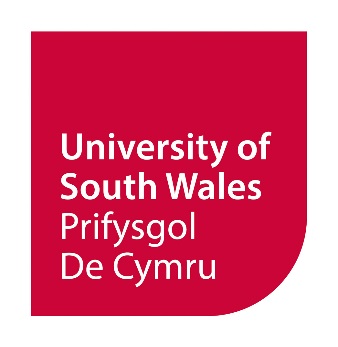 Rheoliadau ar gyfer Cyrsiau a AddysgirOherwydd integreiddiad parhaus, mae'r Rheoliadau hyn yn agored i newid o ran strwythurau, rolau a chyfrifoldebau.  A.1 	Y Fframwaith ar gyfer Cyrsiau AcademaiddA.1.1 	Natur y FframwaithA.1.1.1 	Rhesymeg
Cynlluniwyd fframwaith y Brifysgol ar gyfer cyrsiau academaidd i gefnogi:ystod lawn o gyrsiau addysg uwch sy'n cyd-fynd â Fframwaith Credydau a Chymwysterau Cymru a'r Fframwaith ar gyfer Cymwysterau Addysg Uwch;y diffiniad clir, cyson o gyrsiau ar y safon sy'n briodol i'w teitl dynodedig ac i lefel addysg uwch;dewis a hyblygrwydd myfyrwyr, gan gynnwys trosglwyddo rhwng cyrsiau, cyfleoedd rhan-amser a chyflenwi aml-ddull;y gallu i ddarparu cyrsiau arbennig i ddiwallu anghenion amrywiaeth eang o grwpiau cleientiaid;cysylltiadau a phontydd clir rhwng cyrsiau er mwyn sicrhau y gall pob myfyriwr ddod o hyd i'r cyrsiau sydd fwyaf addas i'w hanghenion a'u dyheadau.A.1.1.2 	Y cyrsiau a gynigir gan y BrifysgolStrwythurwyd holl gyrsiau a addysgir ac a ddarperir gan y Brifysgol, naill ai iddi ei hun neu mewn cydweithrediad â'i sefydliadau partner, o fewn fframwaith modiwlaidd cyffredin sy'n seiliedig ar gredydau. Felly, mae pob cwrs yn cynnwys nifer diffiniedig o unedau o faint, hyd a gwerth safonol (modiwlau). Yn eu tro, mae'r modiwlau hyn yn cario nifer diffiniedig o gredydau ar y lefel sy'n briodol i'w lle o fewn cwrs. Er mwyn ennill dyfarniad, mae'n rhaid i fyfyrwyr gronni'r nifer gofynnol o gredydau ar y lefelau ac yn y pynciau a ddiffinnir gan bob manyleb cwrs benodol.A.1.1.3 	Y cyrsiau a achredir gan y BrifysgolYn ogystal â'i darpariaeth ei hun, mae'r Brifysgol hefyd yn achredu cyrsiau a ddyfeisiwyd gan ei phartneriaid cydweithredol. Cyrsiau'r Brifysgol yw'r cyrsiau hyn yn yr un modd a chânt eu galw'n ddarpariaeth 'achrededig'. Rhaid iddynt gael eu gosod yn amlwg ar y lefel addysg uwch ddynodedig a bod yn gydnaws â system seiliedig ar gredydau'r Brifysgol, ond nid oes angen iddynt ddilyn strwythur modiwlaidd y Brifysgol.A.1.1.4 	Cydnawsedd credydMae diffiniadau credyd y Brifysgol yn cyd-fynd â'r rhai a ddefnyddir gan y mwyafrif o brifysgolion y DU, gan Fframwaith Credydau a Chymwysterau Cymru a chan y System Trosglwyddo Credyd Ewropeaidd (ECTIT). Felly gellir trosglwyddo credydau cronedig naill ai rhwng cyrsiau o fewn y Brifysgol neu i brifysgolion a sefydliadau eraill.A.1.2 	Y Cyrsiau a Dyfarniadau’r BrifysgolA.1.2.1 	Yr ystod o ddyfarniadau’r BrifysgolMae'r Brifysgol yn cydnabod yr ystod ganlynol o ddyfarniadau ffurfiol:
A.1.2.2 	Dyfarniadau annibynnol, corfforedig a byrMae'r dyfarniadau naill ai'n rhai annibynnol, corfforedig o fewn hierarchaeth o ddyfarniadau neu ddyfarniadau byr.Mae dyfarniadau annibynnol yn hunangynhwysol, ac er y gallai'r credydau a enillwyd ar eu cyfer ganiatáu mynediad i neu gael eu cyfrif fel rhan o ddyfarniad uwch neu arall, nid ydynt hwy eu hunain yn rhan annatod o unrhyw ddyfarniad arall. Mae'r canlynol yn ddyfarniadau sy'n annibynnol:HNC, HND, EEC, EED, ACertHE, Graddau Sylfaen
Tystysgrif Broffesiynol mewn Addysg (PcET), Tystysgrif Broffesiynol i Raddedigion mewn Addysg (PcET)Gradd Baglor gydag Anrhydedd, MChiro, Gradd Graddedig, Gradd MeistrMA[R], MSc[R], MEng, MPhil, PhD a phob dyfarniad ymchwil uwch.Dyfarniadau corfforedig yw'r rhai sy'n rhan annatod o ddyfarniad uwch ac y mae eu cwblhau yn caniatáu symud ymlaen i gam nesaf yr hierarchaeth dyfarniadau. Mae'r canlynol yn ddyfarniadau corfforedig:FCertHE, CertHE, yn arwain at Radd Sylfaen
FCertHE, CertHE, DipHE, Gradd Baglor yn arwain at Radd Baglor gydag Anrhydedd
FCertHE, CertHE, DipHE, Gradd Baglor, Gradd Baglor gydag Anrhydedd yn arwain at radd Meistr Integredig
GradCert, GradDip, yn arwain at Radd GraddedigPgCert, PgDip, yn arwain at radd Meistr a addysgirGall myfyrwyr adael y cwrs ar ôl iddynt gwblhau unrhyw ddyfarniad o fewn yr hierarchaeth dyfarniad, a derbyn y dyfarniad sy'n ymwneud â'r lefel y maent wedi'i chyrraedd.Mae dyfarniadau byr yn bennaf ar gyfer datblygiad proffesiynol parhaus a dibenion Byr ac nid ydynt yn ddyfarniadau ymadael o unrhyw ddyfarniadau Prifysgol eraill. Mae'r canlynol yn ddyfarniadau byr:Tystysgrif Credyd y Brifysgol Tystysgrif Sylfaen y BrifysgolTystysgrif y BrifysgolTystysgrif Uwch y BrifysgolTystysgrif Uwch y BrifysgolA.1.2.3	Rhyng-gyrsiauMae rhyng-gyrsiau yn gyrsiau israddedig sy'n cynnwys cyfnod sylweddol o brofiad gwaith diwydiannol neu broffesiynol yn ogystal â'u gofynion academaidd.A.1.3 	Y System Cronni a Throsglwyddo CredydauA.1.3.1	RhesymegDiben y system credyd yw:diffinio hyd, maint a lefel cyrsiau'r Brifysgol a sicrhau cymaroldeb o ran galw ar draws y gwahanol ardaloedd disgyblaethol;caniatáu hyblygrwydd i fyfyrwyr unigol i ddewis cwrs ar gyflymder, mewn modd a chyfuniad, ac i lefel sy'n briodol i'w diddordebau, eu galluoedd a'u hanghenion;darparu fframwaith i'r Brifysgol ddyfarnu credyd ar gyfer dysgu a phrofiad blaenorol, er enghraifft ar gyfer hyfforddiant yn seiliedig ar gyflogaeth, astudio annibynnol, cyrsiau byr, dysgu agored ac o bell, neu gyrsiau a ddarperir gan sefydliadau eraill;hwyluso cydweithio gyda chyflogwyr a chyrff proffesiynol i geisio achredu cyrsiau hyfforddi cwmnïau neu weithwyr proffesiynol presennol;hwyluso'r broses o gynllunio cyrsiau dysgu, yn seiliedig ar gyfuniad o ddarpariaeth Prifysgol a hyfforddiant mewnol, gan arwain at gyrsiau wedi'u teilwra i anghenion cyflogwyr.A.1.3.2	Cronni credydauSeilir holl gyrsiau'r Brifysgol ar nifer diffiniedig o bwyntiau credyd. Mae'n rhaid i fyfyrwyr gronni'r nifer gofynnol o bwyntiau credyd ar y lefel briodol er mwyn ennill dyfarniad y Brifysgol neu gwblhau cwrs achrededig.
A.1.3.3 	Y pwynt credydDiffinnir pwynt credyd fel yr hyn y gellir ei gyflawni mewn deg awr dybiannol o amser dysgu myfyrwyr. Yr amser dysgu yw cyfanswm yr ymdrech ddysgu sy'n ofynnol gan y myfyriwr cyffredin i gyflawni canlyniad dysgu diffiniedig. Mae'n cynnwys addysgu uniongyrchol, amser a neilltuir ar gyfer astudio annibynnol, lleoliad profiad gwaith ac amser asesu. Mae'r diffiniad hwn ar gyfer pob credyd, waeth beth fo'u lefel neu eu safle ar unrhyw gwrs.A.1.3.4 	Lefelau credydCaiff pwyntiau credyd eu grwpio mewn unedau, a neilltuir lefel addysg uwch i bob grŵp. Mae'r lefel yn disgrifio'r safon cyflawniad gyffredinol, fel y'i diffinnir gan sgiliau, gwybodaeth a dealltwriaeth, a graddau'r ymreolaeth i ddysgwyr a gyrhaeddir gan fyfyrwyr sy'n ennill y credydau o fewn y grŵp. Fe'i neilltuir drwy ystyried her academaidd a sgiliau y pwyntiau credyd a'r ddysg neu'r profiad blaenorol sydd ei angen ar y myfyrwyr sy'n astudio ar eu cyfer.Ar gyfer ei chyrsiau, mae'r Brifysgol yn defnyddio'r diffiniad o lefelau sydd wedi'u cynnwys yn Fframwaith Credydau a Chymwysterau Cymru (FfCChC) a'r Fframwaith Cymwysterau Addysg Uwch (FHEQ) .Mae'r lefelau fel a ganlyn:Lefel 3: safon cwrs mynediad i addysg uwch. Gall y lefel gael ei chyrraedd hefyd gan rai myfyrwyr Safon Uwch ac mewn rhywfaint o ddarpariaeth addysg bellach.Lefel 4: y safon cyflawniad a ddisgwylir ar gyfer dyfarnu Tystysgrif Addysg Uwch. Fel arfer, gellir cymharu hyn â cham cyntaf cwrs gradd israddedig. Gellir cyrraedd y lefel hefyd gan fyfyrwyr Safon Uwch neu lefel estynedig ac mewn rhywfaint o ddarpariaeth addysg bellach.Lefel 5: y safon cyflawniad a ddisgwylir ar gyfer dyfarnu Diploma Addysg Uwch neu Radd Sylfaen. Bydd y cymhwyster a dderbynnir yn dibynnu ar hyd a lled a natur y credydau sydd i'w cronni. Gall credydau ar y lefel hon hefyd fod yn rhan o gam cyntaf cwrs gradd anrhydedd neu ran ohono.Lefel 6: y safon cyflawniad a ddisgwylir yng ngham olaf cwrs gradd anrhydedd, neu ar gyfer cymwysterau y mae angen mynediad graddedig arnynt, er enghraifft Gradd Graddedig.Lefel 7: y safon cyflawniad a ddisgwylir gan gwrs Meistr. Mae'r rhain yn cynnwys cyrsiau a addysgir, cyrsiau ymchwil, cyfuniadau o elfennau a addysgir ac ymchwil, a chyrsiau israddedig estynedig sy'n dangos cyflawniad ar lefel Meistr.Lefel 8: y safon cyflawniad a ddisgwylir yn yr asesiad terfynol o raglen Doethuriaeth. Mae'r rhain yn cynnwys dyfarniadau ymchwil gwreiddiol, cyhoeddi a phortffolio sy'n dangos ymchwil sylweddol, a dyfarniadau mewn ymarfer proffesiynol penodol a allai gynnwys elfennau a addysgir.Gall grwpiau credyd gael eu dynodi'n P hefyd, i ddangos bod credyd yn cael ei ennill drwy leoliadau dan oruchwyliaeth neu ymarfer proffesiynol.
A.1.3.5 	Pwysiad credydau dyfarniadau PrifysgolAr ôl derbyn, fel rheol mae'n rhaid i fyfyrwyr gwblhau'r nifer penodedig a lefel y credydau er mwyn cyflawni'r dyfarniad.A.1.3.5.2	 Dyfarniadau mynediad graddedigion gyda dyfarniadau corfforedig60 credyd gydag o leiaf 40 ar Lefel 6 = Tystysgrif i Raddedigion60 credyd gydag o leiaf 80 ar Lefel 6 = Diploma i Raddedigion60 credyd ar Lefel 6 = Gradd GraddedigA.1.3.6 	Cyflymder cronni credydauTrefnir strwythur credyd y cwrs fel bod myfyriwr llawn amser ar gwrs galwedigaethol neu israddedig fel arfer yn cwblhau 120 o gredydau mewn un flwyddyn academaidd, a bydd myfyriwr llawn amser ar gwrs ôl-radd fel arfer yn cwblhau 180 o gredydau mewn blwyddyn academaidd. Mae'r flwyddyn academaidd fel arfer yn ddeng wythnos ar hugain i fyfyrwyr galwedigaethol ac israddedig a 48 wythnos ar gyfer myfyrwyr ôl-raddedig.Gweler A.2.2.8 ar gyfer isafswm ac uchafswm cyfnodau cofrestru.A.1.3.7	Trosglwyddo CredydauGellir trosglwyddo pwyntiau credydau rhwng cyrsiau o fewn y Brifysgol a rhwng y Brifysgol a sefydliadau addysg uwch eraill yn y DU. Gellir eu trosglwyddo hefyd i sefydliadau addysg uwch rhyngwladol ac ohonynt lle bynnag y gellir sefydlu cydnawsedd credyd. Mae myfyrwyr felly yn cael cyfle i astudio mewn mwy nag un Prifysgol yn ystod eu hastudiaethau.Gall hyn weithredu mewn ffyrdd gwahanol. Er enghraifft, gall myfyrwyr drosglwyddo gyda chredydau a gyflawnwyd o un cwrs i'r llall o fewn y Brifysgol, neu o'r naill Brifysgol i'r llall, efallai oherwydd newid mewn amgylchiadau personol neu newid diddordebau a chyfeiriad academaidd. Gall myfyrwyr hefyd ymrestru gyda'r Brifysgol ac ymgorffori cyrsiau a gymerir mewn mannau eraill fel rhan o'u cwrs Prifysgol, er enghraifft drwy drefniant cyfnewid.Fodd bynnag, efallai na fydd gwerth y credydau a enillir mewn un cwrs yn gwbl drosglwyddadwy gyda'r un nifer a lefel o gredydau o fewn cwrs arall. Er enghraifft, efallai y bydd myfyriwr wedi cyflawni 120 o gredydau Lefel 4 (Tystysgrif) ar gwrs dyniaethau cyfunol. Mae'r credydau hyn yn debygol o fod yn gwbl drosglwyddadwy ar gwrs dyniaethau cyfunol arall, ond dim ond yn rhannol drosglwyddadwy ar gwrs anrhydedd sengl mewn hanes. Yn yr achos hwn, gellid disgwyl i fyfyrwyr gymryd credydau ychwanegol fel sy'n ofynnol gan y cwrs penodol y maent yn trosglwyddo iddo.Gweler hefyd adran A.2.3.10, Cydnabod Dysgu Blaenorol.A.1.3.8 	Cydnawsedd rhwng systemau credydLefelau credyd mewn perthynas â lefelau cymwysterau System Trosglwyddo Credyd Ewropeaidd (ECTS)Mae'r credydau’n cynrychioli'r llwyth gwaith a'r canlyniadau dysgu diffiniedig ("yr hyn y mae'r unigolyn yn gwybod ei fod yn ei ddeall ac yn gallu ei wneud") mewn cwrs neu raglen benodol. Mae 60 credyd yn cyfateb i flwyddyn astudio neu waith lawn. Mewn blwyddyn academaidd safonol, rhennir 60 credyd fel arfer yn nifer o gydrannau llai.Byddai gradd "cylch cyntaf" (neu Faglor) arferol, yn cynnwys 180 neu 240 credyd, ond byddai gradd "ail gylch" (neu radd Meistr) nodweddiadol, yn cynnwys 90 neu 120 credyd, gydag o leiaf 60 credyd ar lefel ail gylch. Nid oes gan wledydd nad ydynt wedi llofnodi cytundeb Bologna system gredyd unedig.  Dylid gwirio cywerthedd credyd drwy UK NARIC ar sail unigol.A.1.4 	Y Strwythur ModiwlaiddA.1.4.1	 Modiwlau a chyrsiauMae strwythur modiwlaidd y Brifysgol yn disgrifio'r ffordd y mae'r pwyntiau credyd yn cael eu grwpio i unedau (modiwlau) a sut mae'r unedau hyn yn adeiladu i'r gwahanol fathau o gyrsiau.Mae pob cwrs a gynigir gan y Brifysgol yn cydymffurfio â'r strwythur hwn.O dan strwythur y Brifysgol, mae grwpio sylfaenol credydau yn fodiwlau o faint safonol. Gall y rhain fod yn benodol i un cwrs, wedi'u rhannu rhwng nifer o gyrsiau gwahanol, neu'n rhai rhydd, er enghraifft fel cyfle datblygiad personol neu fel gweithgaredd cymunedol byr. Neilltuir lefel benodol i bob modiwl sy'n briodol i'w safle o fewn y cwrs a/neu ei lefel her. Er bod cynnwys modiwl yn gyson gellir datblygu'r un modiwl i'w asesu ar lefelau gwahanol ar yr amod bod dau god modiwl wedi'u haseinio i wahaniaethu'r lefel a bod yr asesiadau a'r canlyniadau dysgu yn adlewyrchu’r lefel astudio.Cyfansoddir yr holl gyrsiau nad ydynt yn rhai ymchwil o'r nifer priodol o fodiwlau i fodloni gofynion credyd y lefel cwrs hwnnw. Dewisir y modiwlau i greu profiad dysgu cydlynol o'r amrediad pwnc priodol a'r safon academaidd.Rhaid i holl gyrsiau'r Brifysgol gydymffurfio â rheoliadau safonol y Brifysgol ar gyfer cyrsiau a addysgir. Manylir ar y Rheoliadau hyn yn adran A2 isod.A.1.4.2 	Y modiwlMae modiwl yn becyn dysgu hunangynhwysol a chydlynol, gyda sgôr credyd cyffredinol, lefel wedi'i chlustnodi, canlyniadau dysgu diffiniedig, a strategaethau asesu sy'n briodol i'w lefel a'r canlyniadau.Mae modiwl safonol y Brifysgol yn grŵp o 20 o bwyntiau credyd, sy'n cario cyfanswm o 200 o oriau dysgu myfyrwyr tybiannol, a ddiffinnir fel cyfanswm yr ymdrech dysgu sy'n ofynnol gan y myfyriwr cyffredin i gyflawni canlyniadau dysgu'r modiwl.Gall modiwlau mwy gael eu dilysu o fewn cyrsiau penodol, os yw'n briodol i'r pwnc a'r cwrs, er enghraifft, ar gyfer gwaith prosiect. Fodd bynnag, rhaid i fodiwlau mwy o faint fod yn lluosrifau o'r maint modiwl safonol, e.e. 40 neu 60 credyd. Uchafswm maint y modiwl yw 60 credyd. Dylid cyflwyno unrhyw fodiwlau arfaethedig sy'n fwy na 60 credyd fel rhan-ddirymiad os oes sail resymegol gref a/neu ofynion corff proffesiynol. Nid yw modiwlau lleoliadau rhyngosod sydd wedi'u cynllunio'n benodol i gwmpasu APL yn ddarostyngedig i uchafswm credyd 60.Yr uned ddysgu leiaf y gellir ei dilysu yw'r modiwl 5 credyd.A.1.4.3	Asesu modiwlRhaid cwblhau'r asesiad ar gyfer pob modiwl o fewn cyfanswm ei amser dysgu, fel y'i diffinnir gan nifer y credydau sydd ganddo. Bydd y dull asesu yn amrywio yn ôl natur y canlyniadau dysgu a sut mae'r tîm addysgu'n barnu y gellir asesu'r rhain orau. Diffinnir y dulliau asesu drwy ddilysu ond gellir eu diwygio drwy broses gymeradwyo ffurfiol.Rhaid peidio ag asesu aseiniad fel rhan o fodiwl os yw'r aseiniad eisoes wedi'i asesu a chredyd wedi'i ddyfarnu fel rhan o fodiwl arall.
A.1.4.4 	Dull astudioCaiff cyrsiau eu dilysu mewn modd llawn amser a rhan amser; ac yn y naill ddull neu'r llall y gellir ei ddilysu drwy ddysgu a ddosbarthwyd, wedi'i ddarparu dros gyfnodau dwys o amser, drwy gyfleusterau ar benwythnosau, neu fel y bo'n briodol.Gellir dilysu cyrsiau a modiwlau i'w cyflwyno mewn sawl ffordd wahanol, ar yr amod bod yr un canlyniadau dysgu a lefelau asesu yn berthnasol ac y gellir eu bodloni. Fodd bynnag, rhaid i gyfanswm amser dysgu'r myfyrwyr aros yn gyson ar ddeg awr tybiannol fesul pwynt credyd.
A.1.4.5 	Cyflymder astudioPennir cyflymder astudio gan y dull o gyflwyno'r cwrs penodol a/neu elfennau o'r cwrs a chan ddewis y myfyriwr o'r patrwm presenoldeb.Mae adran A.2.2.8 yn amlinellu disgwyliadau ar gyfer isafswm ac uchafswm cyfnodau cofrestru ar gyfer cwrs.Mae myfyrwyr yn ymrwymo'r un faint o amser dysgu gwirioneddol i fodiwl neu gwrs ar ba gyflymder bynnag y byddant yn astudio.A.1.4.6 	Strwythur y flwyddyn addysguMae'r flwyddyn addysgu yn amrywio yn ôl natur, strwythur a lefel y cyrsiau penodol. Ar gyfer y rhan fwyaf o fyfyrwyr, mae'r flwyddyn academaidd yn dechrau ddiwedd Medi ac yn rhedeg tan fis Mehefin (ar gyfer myfyrwyr HNC/D ac israddedig) neu tan ddiwedd mis Medi (ar gyfer myfyrwyr ôl-raddedig), gan ganiatáu i'r rhai sy'n astudio mewn modd llawn amser gwblhau 120 o gredydau a 180 o gredydau yn y drefn honno o fewn blwyddyn.Er mwyn manteisio i'r eithaf ar hyblygrwydd ac athreiddedd cyrsiau o fewn system fodiwlaidd, mae'r Brifysgol yn trefnu ei hamserlen safonol o gwmpas tair wythnos ar hugain, blwyddyn addysgu tri thymor. Mae myfyrwyr HNC/D ac israddedig llawn amser fel arfer yn dilyn yr hyn sy'n cyfateb i chwe modiwl safonol mewn un flwyddyn academaidd, gyda phob un yn para am dri deg wythnos, ac felly'n ennill y 120 o bwyntiau credyd sydd eu hangen ar gyfer astudiaeth blwyddyn lawn amser. Amserlennir pob modiwl safonol ar draws y tri thymor yn y flwyddyn academaidd. Mae hyn yn cynnwys cyfnod o bedair wythnos ar hugain ar gyfer addysgu, cyfnod adolygu/addysgu pellach o un wythnos a chyfnod asesu o bum wythnos ar gyfer asesu, marcio a chymedroli.Mae myfyrwyr ôl-raddedig llawn amser fel arfer yn dilyn blwyddyn pedwar deg wyth wythnos, unrhyw elfennau a addysgir yn dilyn patrwm y flwyddyn israddedig, gyda gweddill yr amser wedi'i neilltuo i'r traethawd estynedig neu elfen y prosiect.Mae cyrsiau rhan-amser yn aml yn dilyn yr un patrwm, er bod cyflymder astudio'r myfyrwyr yn llai, gyda llai o fodiwlau'n cael eu cymryd mewn unrhyw un flwyddyn.Ar gyfer rhai cyrsiau, gall y patrwm amrywio'n sylweddol. Mae cyrsiau o'r fath fel arfer yn hunangynhwysol, a/neu'n cael eu cyflwyno drwy ddulliau o bell. Y ffactorau sy'n penderfynu’r patrwm y cytunwyd arno yw natur y cwrs ac anghenion ei grŵp cleientiaid. Er enghraifft, efallai y bydd cyrsiau proffesiynol, fel y cwrs BA Nyrsio, yn dilyn patrwm sy'n caniatáu i'r profiad proffesiynol priodol gael ei gynnwys yn eu cyrsiau astudio. Unwaith eto, gall cyrsiau ddechrau ar wahanol adegau o'r flwyddyn, neu gellir eu canolbwyntio mewn ysgolion penwythnos, wythnos neu haf fel y bo'n briodol. Ar yr amod bod cyfanswm amser dysgu'r myfyrwyr yn gyson â nifer y credydau a ddyfernir, nid yw'r Brifysgol yn gosod unrhyw gyfyngiad rheoleiddiol ar y patrwm darparu drwy gydol y flwyddyn.
A.1.4.7 	Dynodiad cwrs a theitl pwncMae cyrsiau'n cynnwys dynodi cymwysterau yn ôl eu lefel a'u disgyblaeth, fel a ganlyn:Baglor/Meistr yn y Celfyddydau: cyrsiau ym meysydd pwnc celf a dylunio, y dyniaethau, astudiaethau cymdeithasol a'r cyfryngau, astudiaethau iechyd, busnes neu reolaeth.Baglor/Meistr yn y Gwyddorau: cyrsiau o fewn meysydd pwnc mathemateg, gwyddoniaeth, gwyddorau cymdeithasol ac iechyd, peirianneg, technoleg neu eu cymwysiadau.Baglor mewn Peirianneg: cyrsiau sy'n cynnwys addysg dechnolegol well gyda phwyslais ar gymwysiadau peirianyddol.Gradd Meistr Integredig: cyrsiau sy'n dilyn cwrs integredig o astudio ar lefel israddedig i radd Meistr e.e. MEng, MChiro.Baglor/Meistr Cyfreithiau: cyrsiau yn yr astudiaeth arbenigol o'r gyfraith; mae cyrsiau mewn astudiaethau’r gyfraith a chysylltiedig yn cario BA neu BSc fel sy'n briodol.Baglor/Meistr mewn Cerddoriaeth: cyrsiau yn yr astudiaeth arbenigol o gerddoriaeth.Tystysgrif/Diploma mewn Rheolaeth: ôl-brofiad, cyrsiau ôl-radd sy'n cario gofynion uchel yn seiliedig ar allu mewn rheolaeth.Meistr mewn Gweinyddiaeth Busnes: cyrsiau ôl-raddedig ôl-brofiad yn egwyddorion a swyddogaethau rheolaeth a datblygu sgiliau rheolaeth.Yn ogystal, mae rhai cyrsiau yn cynnwys teitl pwnc sy'n rhoi syniad mwy penodol o'r ddisgyblaeth/disgyblaethau a astudir. Mae cyrsiau HNC, HND, Fd, BA, BSc, BEng, MEng, MA ac MSc fel arfer yn cario teitl o'r fath. Fel arfer, nid yw cyrsiau EEC, EED, LLB a LLM yn dwyn teitl pwnc. Gall yr MBA gario teitl ychwanegol sy'n nodi arbenigedd ardal benodol.A.1.4.8 	Prif gyrsiau/cyrsiau eilaidd, ar y cyd a chyfunol Yn ogystal â'r cyrsiau israddedig pwnc sengl, efallai y bydd timau pwnc yn dyfeisio pecynnau pwnc annibynnol yn arwain at brif raddau, graddau eilaidd a graddau anrhydedd ar y cyd. Yn amodol ar gyfyngiadau o ran argaeledd ac amserlennu, gall myfyrwyr ddewis gradd sy'n deillio o unrhyw un o'r pecynnau, naill ai mewn cyfuniad sydd wedi'i bwysoli ar lefelau 5 a 6 (cyd-anrhydedd neu gyrsiau pwnc cyfunol) neu gyda mwy o bwyslais ar un pwnc ar lefelau 5 a 6 (prif anrhydedd/anrhydedd eilaidd).Diffinnir y pecynnau fel a ganlyn:mae cwrs prif bwnc yn cynnwys 80 o bwyntiau credyd ar bob un o Lefelau 5 a 6;mae cwrs pwnc eilaidd yn cynnwys 40 o bwyntiau credyd ar bob un o Lefelau 5 a 6;mae cwrs pwnc ar y cyd yn cynnwys 60 o bwyntiau credyd ar bob un o Lefelau 5 a 6;mae cwrs pwnc cyfunol yn cynnwys tri phwnc, pob un yn cynnwys 40 o bwyntiau credyd ar bob un o Lefelau 5 a 6.Rheolir maint y dewis ar Lefel 4 gan faes pwnc a gofynion y corff proffesiynol. Yn ogystal, gall myfyrwyr sy'n dymuno adeiladu eu cyrsiau eu hunain o ddewislen modiwl y Brifysgol wneud hynny, ar yr amod bod rhesymeg derbyniol a chwrs cydlynol yn cael eu cytuno gyda'r staff priodol, a'u bod yn gallu bod ar gael (Astudiaethau Cyfunol).A.1.4.9 	Teitlau prif ddyfarniadau/dyfarniadau eilaidd, ar y cyd a chyfunolDylai pob pecyn pwnc fod â theitl cryno, heb fod yn fwy na dau air fel arfer. Ffurfir teitl y dyfarniad drwy gysylltu teitlau'r pecyn pwnc fel a ganlyn:Cysylltir prif ddyfarniadau/dyfarniadau eilaidd ‘gydag’;Cysylltir dyfarniadau ar y cyd gan 'a';Mae myfyrwyr sy'n adeiladu eu pecyn cwrs eu hunain yn derbyn dyfarniad Astudiaethau Cyfunol.Penderfynir ar ddynodiad dyfarniad fel Baglor y Celfyddydau neu'r Gwyddorau fel a ganlyn:lle seilir prif elfen cwrs yn y Celfyddydau (h.y. celf a dylunio, dyniaethau, astudiaethau cymdeithasol/cyfryngau, astudiaethau iechyd, busnes neu reolaeth) dyfernir BA;lle lleolir y brif elfen yn y Gwyddorau (h.y. mathemateg, gwyddoniaeth, gwyddor cymdeithasol/iechyd, peirianneg, technoleg neu eu cymwysiadau) dyfernir BSc;lle seilir y ddwy elfen o radd ar y cyd yn y Celfyddydau, dyfernir BA;lle seilir dwy elfen o radd ar y cyd yn y Gwyddorau, dyfernir BSc;lle mae'r ddwy ran yn dod o'r Celfyddydau a'r Gwyddorau, mae'r pwnc sy'n seiliedig ar wyddorau yn ymddangos yn gyntaf a dyfernir BSc.A.1.4.10 	Prif gyrsiau/cyrsiau eilaidd a chyrsiau rhyngosod ar y cydOs ar gael, gall prif fyfyrwyr/myfyrwyr eilaidd a myfyrwyr ar y cyd ddilyn cwrs rhyngosod drwy gwblhau profiad gwaith dan oruchwyliaeth. Byddai prif fyfyrwyr/myfyrwyr eilaidd fel arfer yn cwblhau lleoliad sy'n berthnasol i'r rhan fwyaf o'r radd. Mewn cyrsiau ar y cyd, gall myfyrwyr ddewis lleoliad sy'n berthnasol i'r naill ran neu'r llall o'r radd.Y Gyfadran/Coleg sy'n cynnig y rhan berthnasol o'r radd sy'n gyfrifol am y lleoliad.A.1.4.11 	Prif draethodau estynedig/eilaidd ac ar y cyd a phrosiectau Mewn prif gyrsiau, gall traethawd estynedig neu brosiect fod naill ai'n elfen orfodol neu'n rhan opsiynol o'r prif becyn. Mewn cyrsiau ar y cyd, gall traethawd estynedig neu brosiect fod yn elfen opsiynol yn unig, a gall myfyrwyr ddewis y traethawd estynedig yn unig yn un o ddau bwnc y cwrs yn unig. Fel arfer, ni fydd rhan eilaidd gradd yn cynnwys traethawd estynedig.A.1.4.12 	Dewisiadau modiwlRhaid i unrhyw newidiadau i ddewisiadau modiwl myfyriwr gael eu gwneud o fewn pedair wythnos i ddyddiad dechrau'r modiwl, ac eithrio o dan amgylchiadau eithriadol.A.1.5 	Cynllun a Rheolaeth Cyrsiau ModiwlaiddA.1.5.1 	Cynllun cyrsiau modiwlaiddMewn cwrs wedi'i fodiwleiddio, mae perygl y gallai dysgu'r myfyrwyr fynd yn dameidiog ac mewn adrannau. Wrth gynllunio cwrs, mae angen i dimau ystyried y materion hynny a allai effeithio ar ansawdd a safon academaidd y cwrs, ac yn benodol, ei gydlyniad, ei integreiddiad, ei gydbwysedd, ei ddulliau addysgu a dysgu, ei asesu a'i ddilyniant.Gellir gwella cydlyniad a dilyniant drwy gynllunio modiwlau sy'n cysylltu â'i gilydd mewn amrywiol ffyrdd. Mae modiwlau rhagofynnol, cydragofynnol ac ôl-ofynnol yn sicrhau bod gan y myfyrwyr wybodaeth a pharatoad digonol ymlaen llaw, a/neu y gall y broses o ddealltwriaeth a ddechreuwyd mewn un modiwl aeddfedu'n briodol mewn modiwlau dilynol. Gellir defnyddio modiwlau synoptig (gan gynnwys modiwlau prosiect neu draethawd estynedig) yn gyfryngau i integreiddio'r llinynnau thematig ar wahân mewn pwyntiau strategol drwy'r cwrs.A.1.5.2 	Dulliau dysgu ac addysguMewn strwythurau modiwlaidd, gall modiwlau gael eu cymryd gan grŵp heterogenaidd o fyfyrwyr o ystod o ddisgyblaethau pwnc ac, weithiau, o fwy nag un cam neu lefel. Yn ogystal, gall modiwl fod yn rhan o graidd gorfodol i rai myfyrwyr, tra i eraill gall fod yn ddewisol. Efallai y bydd gan grŵp heterogenaidd o fyfyrwyr y fantais o ddod ag ystod o ganfyddiadau a methodolegau i'w dwyn ar bwnc, ond efallai na fydd yn hawdd cwrdd ag anghenion arbenigol gwahanol fyfyrwyr. Wrth gynllunio cyrsiau a chynllunio strategaethau addysgu, mae angen i ddarlithwyr osgoi gwneud rhagdybiaethau am sylfaen wybodaeth flaenorol eu myfyrwyr.Mae pob myfyriwr, waeth pa gwrs y mae wedi cofrestru arno, yn gyfartal ar ôl iddynt gael eu derbyn ar fodiwl, a rhaid ystyried eu hanghenion yn gyfartal.A.1.5.3 	Y cwrsMae myfyrwyr yn astudio modiwlau penodol, wedi'u dilysu fel rhai sy’n arwain at eu cwrs dynodedig.Rhaid i bob cwrs bennu pa fodiwlau y caiff myfyrwyr eu cymryd, sy'n orfodol, y gellir eu hastudio fel opsiynau ac ym mha drefn y mae'n rhaid eu cymryd.A.1.5.4 	Hyblygrwydd o fewn a rhwng cyrsiauDylai pob cwrs wneud darpariaeth ar gyfer cefnogi myfyrwyr sy'n dymuno trosglwyddo cyrsiau. Fodd bynnag, Arweinydd Cwrs fydd yn gwneud y penderfyniadau ar drosglwyddiadau a bydd yn amodol ar ystyried dysg y myfyriwr hyd yma. Gall trosglwyddo o'r fath fod rhwng gwahanol gyrsiau o fewn yr un maes pwnc neu gyrsiau mewn meysydd pwnc eraill. Mae'r ddarpariaeth hon i sicrhau bod myfyrwyr yn dilyn y cwrs sydd fwyaf priodol i'w doniau, a’u datblygiad a’u cyfeiriad academaidd.I'r perwyl hwn, dylai cyrsiau:gwneud darpariaeth ar gyfer dyfarniadau canolradd fel y gall myfyrwyr na allant gwblhau'r dyfarniad terfynol adael gyda chydnabyddiaeth am y gwaith y maent wedi'i gwblhau'n llwyddiannus; caniatáu i fyfyrwyr drosglwyddo rhwng cyrsiau ar unrhyw adeg, ar yr amod eu bod yn bodloni'r rhagofynion priodol;caniatáu myfyrwyr lle bo'n bosibl i amnewid modiwlau hyd at 20 credyd a gymerwyd ar unrhyw un lefel ar yr amod nad yw'r amnewid yn cael effaith andwyol ar fyfyrwyr o gyflawni holl ganlyniadau dysgu'r cwrs.Rhaid i gyrsiau sy'n cario gofynion corff proffesiynol sy'n atal darpariaeth o'r fath ddiffinio'r cyfyngiadau hyn wrth ddilysu.A.1.5.5 	Rheolaeth amser cyrsiauMae Bwrdd y Cwrs yn gyfrifol am sicrhau bod y cwrs yn cael ei reoli'n dda, bod ei ofynion yn cael eu cyflawni a bod y myfyrwyr yn cael cyngor ac arweiniad priodol. Rheolir y Bwrdd gan y Gyfadran/Coleg academaidd sy'n gyfrifol am faes pwnc y cwrs, ond ar gyfer cyrsiau amlddisgyblaeth gall gynnwys aelodau o gyfadrannau eraill.Bydd cyfansoddiad Bwrdd y Cwrs yn amrywio yn ôl maint y cwrs a nifer y cyrsiau y mae'n gyfrifol amdanynt. Pennir yr union gyfansoddiad gan Ddeon Cyfadran/Pennaeth Coleg, ond rhaid i bob Bwrdd gynnwys aelodaeth briodol o'r disgyblaethau sy'n cyfrannu at y cwrs/cyrsiau, o blith tîm tiwtora’r Gyfadran a myfyrwyr sydd wedi cofrestru ar y cwrs/cyrsiau.Swyddogaeth Bwrdd y Cwrs yw:Monitro gweithrediad cyrsiau, gan gynnwys unrhyw fersiynau sy'n cydredeg â phartneriaid cydweithredol;Ystyried adroddiadau arholwyr allanol a chytuno ar yr ymatebion iddynt, gan nodi achosion o bryder; nodweddion arfer da; a thueddiadau sy'n dod i'r amlwg;Ystyried adborth gan fyfyrwyr a chytuno ar ymatebion iddo, gan nodi achosion o bryder; nodweddion arfer da; a thueddiadau sy'n dod i'r amlwg;Ystyried adborth gan gyflogwyr a chytuno ar ymatebion iddo, gan nodi achosion o bryder; nodweddion arfer da; a thueddiadau sy'n dod i'r amlwg;Cytuno ar Gynlluniau Gweithredu'r Cwrs a monitro'r broses o'u rhoi ar waith;Cyfeirio at arferion da'r Ganolfan Rhagoriaeth Dysgu ac Addysgu (CELT) o ran dysgu ac addysgu er mwyn eu lledaenu ymhellach;Adrodd i FQAC/CQAC a gwneud cyfraniad sylweddol i brosesau monitro blynyddol cyfadrannau/colegau;Derbyn adroddiadau ar addasiadau interim.Mae dilyniant a chwblhad myfyrwyr sydd wedi cofrestru ar y cyrsiau yn gyfrifoldeb y Bwrdd Asesu Dyfarnu a Dilyniant priodol (gweler adran A.2.6).Mae Arweinwyr Cwrs yn atebol i’r Deon Cyfadran/Prifathro'r Coleg am:goruchwylio'r gwaith o ddatblygu, trefnu a gweithrediad y cwrs;sicrhau bod y cwrs yn cael ei adeiladu, ei reoli a'i fonitro'n briodol;cysylltu ag arweinwyr pwnc priodol ar ddarpariaeth modiwl;cysylltu gyda'r arholwyr allanol/cymedrolwyr dyfarnu.A.1.5.6 	Rheolaeth pynciau a modiwlauEr bod y Brifysgol yn canolbwyntio ei fframwaith ar gyfer rheoli safonau academaidd ac ansawdd ar lefel cwrs a modiwl, mae'r Byrddau Asesu yn caniatáu golwg gyfannol ar y pwnc. Mae pwnc yn gasgliad o fodiwlau cytras wedi eu lleoli mewn a'u trefnu gan un Gyfadran/Coleg.Gall pynciau fod yn bwnc sengl, yn amlddisgyblaethol, neu'n cynrychioli un neu fwy o arbenigeddau o fewn un ddisgyblaeth, yn ôl ystod o fodiwlau a chyfrifoldebau academaidd y Gyfadran/Coleg y maent yn perthyn iddynt. Efallai eu bod yn cyd-daro â chwrs unigol, neu'n darparu modiwlau ar gyfer ystod eang o gyrsiau gwahanol.Mae Bwrdd Asesu Pwnc yn cynnwys yr holl staff sy'n cynnig ac yn addysgu ar fodiwlau o fewn y pwnc hwnnw. Cyfrifoldeb y Bwrdd Asesu Pwnc yw asesu modiwlau a sicrhau safonau (gweler adran A.2.6).A.1.5.7 	Cyfrifoldeb am gyrsiau a myfyrwyrLleolir yr holl gyrsiau o fewn y gyfadran academaidd sy'n gyfrifol am y maes/meysydd astudio y maent yn arwain iddo.Ar gyfer y prif gyrsiau/cyrsiau eilaidd neu ar y cyd hynny lle mae'r ddau bwnc yn gyfrifoldeb i wahanol gyfadrannau, penderfynir ar y lleoliad fel a ganlyn:lleolir prif gyrsiau o fewn y Gyfadran sy'n gyfrifol am y prif bwnc;ar gyfer cyrsiau ar y cyd lle mae'r ddau bwnc naill ai'n seiliedig ar y celfyddydau neu'r gwyddorau, gosodir y pynciau yn nhrefn yr wyddor, a lleolir y cyrsiau yn y gyfadran sy'n gyfrifol am y prif bwnc a restrwyd;ar gyfer cyrsiau ar y cyd sy'n cynnwys pwnc sy'n seiliedig ar y celfyddydau ac ar y gwyddorau, lleolir y cyrsiau yn y Gyfadran sy'n gyfrifol am y pwnc gwyddorau.Cyfrifoldeb y Gyfadran/Coleg yw'r myfyrwyr sy'n trefnu'r cyrsiau y maent wedi'u cofrestru arnynt.A.1.5.8 	Cynrychiolaeth myfyrwyr a chyfathrebuMae pob Cyfadran/Coleg yn gyfrifol am sicrhau cynrychiolaeth ddigonol o fyfyrwyr ar ei fyrddau cwrs a phwyllgorau priodol eraill lle trafodir buddiannau myfyrwyr. Gall y trefniadau amrywio o gyfadran i gyfadran, yn ôl trefn ei chyrsiau, a gallant gynnwys pwyllgor cyswllt staff/myfyrwyr arbennig.Mae aelodaeth bwrdd, a lle y bo'n briodol aelodaeth pwyllgor, ar gyfer myfyrwyr yn ofyniad clir sy'n dibynnu ar gyfadrannau ac i'w gwahaniaethu oddi wrth grwpiau ffocws anffurfiol, holiaduron a dulliau eraill o gael adborth. Fodd bynnag, mae'r ddau yr un mor agored i gael eu harchwilio drwy'r prosesau monitro blynyddol ac adolygu cyrsiau.Mae pob Cyfadran/Coleg hefyd yn gyfrifol am sicrhau bod ei myfyrwyr yn cael gwybodaeth glir, gynhwysfawr ac amserol am weithdrefnau, gofynion a rheoliadau eu cyrsiau, ac am y ffynonellau cymorth ac arweiniad a ddarperir ar eu cyfer.A.1.5.9 	Canllawiau a chynnyddGyda chymhlethdod dewis myfyrwyr yn bosibl mewn cyrsiau modiwlaidd, mae angen arweiniad gofalus ar fyfyrwyr drwy'r llwybrau a gynigir, o ran eu dyheadau addysgol a galwedigaethol. Rhaid i Gyfadrannau/Colegau fod yn sicr bod dewisiadau'r myfyrwyr yn briodol, bod eu cyrsiau yn gytbwys, yn gydlynus ac yn bodloni'r gofynion ar gyfer cwrs/cyrsiau neu aelodaeth y cyrff proffesiynol perthnasol. Mae'n rhaid eu sicrhau ymhellach bod gwiriad rheolaidd yn cael ei gadw ar gynnydd pob myfyriwr i roi digon o gymorth ac arweiniad drwy gydol eu hastudiaethau.Felly mae pob Cyfadran/Coleg yn gyfrifol am sicrhau bod systemau ar waith i ddarparu cyngor ar faterion academaidd ac i fonitro cynnydd academaidd myfyrwyr ar lefel unigol.A.1.5.10 	Cyngor ar lesiant a chwnselaTrefnir cyngor ar lesiant ar gampysau drwy'r Siopau Cynghori sydd, ynghyd â'r tiwtoriaid, yn gyfrifol am dderbyn ymholiadau llesiant myfyrwyr, gan weithredu fel y man galw cyntaf i fyfyrwyr sy'n ceisio cyngor llesiant, a chyfeirio myfyrwyr at ffynonellau eraill o gyngor arbenigol, os yw hynny'n briodol. Maent yn derbyn hyfforddiant gan yr adran Cymorth Myfyrwyr a Gwasanaethau Llyfrgell ar faterion llesiant.Mae gan Siopau Cynghori gylch gwaith i gynghori myfyrwyr sy'n ystyried tynnu’n ôl o’u cwrs neu newid cwrs. Mae'r Siop Gynghori yn darparu'r cyswllt rhwng staff academaidd, staff gweinyddol, a thiwtoriaid, ac yn cysylltu rhwng y staff hynny a Cymorth Myfyrwyr a Gwasanaethau Llyfrgell.Mae’r Ardaloedd Cynghori yn derbyn hawliadau am amgylchiadau esgusodol personol mewn perthynas â chynnydd academaidd, ac yn cynghori myfyrwyr ar sut i gyflwyno hawliadau o'r fath ac ar unrhyw dystiolaeth ategol sydd ei hangen. Nid ydynt yn penderfynu ar yr hawliadau; trafodir hyn gan arweinwyr tîm yr Ardal Gynghori a/neu banel amgylchiadau esgusodol.A2: 	Rheoliadau ar gyfer Cyrsiau a AddysgirA.2.1 	EgwyddorionA.2.1.1 	Egwyddorion cyffredinol[a] 	Mae cyrsiau a addysgir y Brifysgol yn gyson ac yn gymaradwy o ran safon â dyfarniadau a roddir ac a gyflwynir drwy addysg uwch yn y Deyrnas Unedig.[b] 	Mae portffolio cyrsiau'r Brifysgol yn gyson â'i gweledigaeth a'i chenhadaeth strategol.[c] 	Mae ystod y cyrsiau a gynigir gan y Brifysgol yn caniatáu i fyfyrwyr ennill y lefel uchaf o ddyfarniad y maent yn alluog i'w dderbyn.[ch] 	Mae'r Brifysgol yn cynnig ei chyrsiau ar sail cyfle cyfartal.A.2.1.2 	Cynllun cwrs[a] 	Diffinnir cyrsiau a addysgir yn nhermau lefel, canlyniadau dysgu a lle o fewn FfCChC a FHEQ.[b] 	Mae'r cwricwlwm, y strwythur, y dulliau addysgu a'r ffurfiau asesu cyrsiau a addysgir yn caniatáu ar gyfer cyflawni eu canlyniadau dysgu datganedig.[c] 	Rhaid i bob cwrs Prifysgol gydymffurfio â meincnodau perthnasol yr Asiantaeth Sicrhau Ansawdd.[ch] 	Mae'r cyrsiau wedi'u cynllunio i sicrhau bod myfyrwyr yn cael profiad dysgu cytbwys a chydlynol, sy'n caniatáu i'w gwybodaeth a'u sgiliau ddatblygu'n raddol yn ystod eu dysgu, ac sy'n annog eu gallu i weld y berthynas rhwng y gwahanol elfennau ac i archwilio eu pwnc astudio mewn persbectif ehangach.[d] 	Mae pob cwrs wedi'i gynllunio i ysgogi o fewn myfyrwyr ymagwedd ymholi, dadansoddi a chreadigol ac i annog crebwyll annibynnol a hunanymwybyddiaeth feirniadol. Ei nod yw datblygu eu pwerau deallusol a dychmygus; eu dealltwriaeth a'u barn; eu medrau datrys problemau, cyfathrebu a sgiliau eraill trosglwyddadwy.A.2.2 	CyrsiauA.2.2.1 	Diffiniad o Raglen Astudio Myfyrwyr‘Rhaglen astudio' myfyriwr yw'r cwricwlwm cymeradwy a ddilynir gan fyfyriwr unigol; gall fod yn union yr un fath â chwrs, neu yn un o nifer o lwybrau safonol sydd ar gael o fewn cwrs mawr, neu gallai fod yn unigryw i'r myfyriwr.A.2.2.2 	Cydymffurfiaeth â rheoliadau’r Brifysgol Rhaid i bob rhaglen astudio gydymffurfio â rheoliadau safonol y Brifysgol fel y'u nodir yn yr adran hon, oni bai bod angen gwelliant i fodloni gofynion corff proffesiynol neu statudol. Cymeradwyir ceisiadau am ddiwygiadau o'r fath gan bwyllgorau perthnasol y brifysgol a rhaid cael tystiolaeth briodol i'w cefnogi.  Cedwir rheoliadau sy'n benodol i gwrs cymeradwy ar wefan y Brifysgol yn http://asaqs.southwales.ac.uk/documents/download/4/A.2.2.3 	Manyleb cwrsCaiff pob cwrs cymeradwy ei lywodraethu gan fanyleb cwrs ffurfiol, sydd ar gael i fyfyrwyr, sy'n cynnwys:ei deitl ac unrhyw ddyfarniad/dyfarniadau y mae'n arwain ato/atynt;ei hyd a'i ddull astudio arfaethedig;ei nodau cyffredinol a'i ganlyniadau dysgu;ei gwricwlwm a'i strwythur;Rheoliadau ar dderbyn, dilyniant ac asesu myfyrwyr.A.2.2.4 	Newidiadau i fanylebau cwrsNi ellir newid manyleb cwrs unigol heb ei chymeradwyo'n ffurfiol drwy bwyllgorau perthnasol y brifysgol. Mae'n rhaid i unrhyw newidiadau ôl-gofrestru mewn cysylltiad â'r rheoliadau dilyniant ac asesu fod yn destun ymgynghoriad ffurfiol gyda'r myfyrwyr yr effeithir arnynt, a derbyn caniatâd ysgrifenedig yr arholwr/arholwyr allanol priodol cyn cael eu cymeradwyo.A.2.2.5 	Manylebau cwrs ar gyfer llwybrau annibynnol cytunedigGall manyleb cwrs ar gyfer myfyrwyr sy'n dilyn llwybr annibynnol cytunedig (gweler A.1.4.8) fod yn llai manwl mewn perthynas â'r cwricwlwm a'r strwythur, ond rhaid iddo ddilyn yr un gofynion cyffredinol â'r rhai ar gyfer cyrsiau a enwir.A.2.2.6 	Teitl cwrs[a] 	Dylai'r teitl fod yn glir, yn gywir ac yn gyson â chynnwys cwrs. Rhaid iddo gydymffurfio â pharamedrau FfCChC a FHEQ  a disgrifio'n gywir lefel y wybodaeth a'r sgiliau sydd i'w disgwyl gan berson sy'n meddu ar gymhwyster o'r fath i gyrff proffesiynol, myfyrwyr a chyflogwyr.[b] 	Nodir y rheoliadau sy'n llywodraethu dynodi cyrsiau yn adran A.1.4.7.A.2.2.7 	Cofrestru ar gyrsiauA.2.2.7.1 	DilysuRhaid i unrhyw gwrs sy’n arwain at ddyfarniad Prifysgol gael ei ddilysu yn ôl gweithdrefnau'r Brifysgol cyn i unrhyw fyfyrwyr gael eu cofrestru arno.A.2.2.7.2 	Paramedrau credydMae myfyrwyr sydd wedi cofrestru fel arfer yn astudio dim llai na 20 credyd a dim mwy na 120 credyd mewn unrhyw flwyddyn academaidd ar gyfer cyrsiau HNC/D ac israddedig. Gellir ymestyn hyn i 140 credyd ar gyfer myfyrwyr sy'n dilyn modiwlau a ailadroddir neu a amnewidiwyd, neu sy'n trosglwyddo i gwrs arall.Fel arfer, mae myfyrwyr ôl-raddedig yn astudio dim llai na 20 credyd a dim mwy na 180 credyd mewn unrhyw flwyddyn academaidd.A.2.2.8 	Hyd cyrsiauMae'r cyfnodau cofrestru ar gyfer y prif ddyfarniadau isod yn gymwys lle astudir pob credyd yn y Brifysgol. Pan fydd myfyriwr yn amrywio ei ddull astudio bydd y cyfnodau hyn yn gymesur.[a] 	Nid yw'r disgwyliadau hyn yn ystyried derbyniadau gyda dysgu ardystiedig blaenorol neu ddysgu trwy brofiadau.[b] 	Fel arfer, bydd graddau rhyngosod yn cynnwys o leiaf ddeng wythnos ar hugain (1200 awr) o brofiad gwaith a ystyrir yn berthnasol ac yn briodol i gwrs penodol. [c] 	Gellir cymryd y Dystysgrif Profiad Cyflogaeth a'r Diploma Profiad Cyflogaeth (gweler A.2.9.4) o fewn neu yn ychwanegol at gyfnod arferol y cwrs y maent yn ymwneud ag ef.A.2.3 	DerbyniadauDylid darllen y wybodaeth ganlynol ar y cyd â Pholisi Derbyn y Brifysgol, tudalennau gwe’r Brifysgol ac UCAS a Phrosbectws perthnasol y Brifysgol.A.2.3.1 	Meini Prawf DerbynMae'r Uned Ymholiadau a Derbyniadau yn cydlynu derbyniadau i'r rhan fwyaf o gyrsiau Prifysgol israddedig ac ôl-raddedig a addysgir ar ei champysau ym Mhontypridd, Casnewydd a Chaerdydd. Mae pob Cyfadran/Coleg yn gyfrifol am bennu ei feini prawf derbyn yn unol â gofynion gofynnol y Brifysgol ac ar y cyd â'r Uned Ymholiadau a Derbyniadau.
A.2.3.2 	Polisi Derbyn ac YmarferMae Pwyllgor Sicrhau Ansawdd y Brifysgol yn gyfrifol am fonitro polisi ac arferion derbyn. Cymhwysir y Polisi Derbyn yn unol â pholisïau eraill y Brifysgol ac yn gyfochrog â nhw, ac mae'n cydymffurfio â'r ddeddfwriaeth berthnasol ac yn cyfeirio at God Ansawdd QAA y DU, Pennod B2: Derbyniadau.
A.2.3.3 	Derbyn myfyrwyrCaiff myfyrwyr eu derbyn yn ddarostyngedig iglynu wrth y Polisi Derbyncyflawni gofynion mynediad y cwrsdisgwyliad rhesymol y bydd yr ymgeisydd yn gallu cyflawni canlyniadau dysgu'r cwrs a chyflawni'r dyfarniad fel y dangosir drwy'r broses ymgeisio.A.2.3.4 	Gofynion MynediadMae'r Brifysgol yn gosod isafswm gofyniad mynediad ar gyfer ei chyrsiau fel yr amlinellir isod. Ceir gofynion mynediad penodol ar dudalennau gwe'r Brifysgol ac UCAS a’r Prosbectws Prifysgol perthnasol.A.2.3.4.1 	Cyrsiau israddedigFel arfer, bydd derbyn i'r cyrsiau hyn yn gofyn am leiafswm o basio dau gymhwyster Safon Uwch neu gymhwyster cyfatebol a phum TGAU gradd C neu uwch i gynnwys Mathemateg a Saesneg Iaith.A.2.3.4.2 	HNC/HND/Graddau SylfaenFel arfer, mae mynediad i'r cyrsiau hyn yn gofyn am leiafswm o basio un Safon Uwch neu gymhwyster cyfatebol a thair TGAU gradd C neu uwch i gynnwys Mathemateg a Saesneg er y gall cymwysterau eraill, e.e. Dyfarniadau BTEC, gael eu hystyried.A.2.3.4.3 	Cyrsiau Ôl-raddedig a AddysgirMae mynediad i gyrsiau ôl-raddedig a addysgir fel arfer yn gofyn am un o'r canlynol:gradd anrhydedddiploma ôl-raddedigcymhwyster proffesiynol cydnabyddedig.Gallai cymwysterau eraill neu brofiad perthnasol fod yn dderbyniol.Mae gofynion mynediad ar gyfer cyrsiau proffesiynol yn amrywio.A.2.3.5 	Isafswm Gofynion Iaith SaesnegRhaid i ymgeiswyr allu dangos eu bod yn gallu astudio drwy gyfrwng y Saesneg, er enghraifft TGAU gradd C neu uwch mewn Saesneg Iaith. Fel arfer, mae'r Brifysgol yn mynnu bod ymgeiswyr israddedig rhyngwladol ac UE nad yw'r Saesneg yn iaith gyntaf iddynt wedi cael isafswm sgôr o 6.0 yn arholiad IELTS (Cambridge Advanced) neu gymhwyster cyfatebol. Mae'r isafswm sgôr hwn yn cynyddu i 6.5 ar gyfer ymgeiswyr meistr ac ôl-raddedig integredig. Gall fod yn ofynnol hefyd i ymgeiswyr rhyngwladol/o'r tu allan i'r UE lynu at ofynion iaith Saesneg fel y'u nodir gan fisâu a mewnfudo'r DU (UKVI) fel amod i gael y fisa astudio gofynnol. Mae rhai cyrsiau'n gofyn am lefel uwch o allu fel y nodir yn y gofynion cwrs penodol. Ni dderbynnir TGAU Cymraeg iaith yn lle TGAU Saesneg Iaith oni bai bod y cwrs yn cael ei ddysgu'n llawn trwy gyfrwng y Gymraeg.A.2.3.6 	Cyfleoedd CyfartalMae'r Brifysgol wedi ymrwymo i gyfle cyfartal yn ei derbyniadau ac ategir hyn gan Gynllun Cydraddoldeb Sengl y Brifysgol a chydymffurfiaeth â deddfwriaeth berthnasol arall.A.2.3.7 	Derbyn aelodau staffNi fydd aelodau o staff grŵp Prifysgol De Cymru (Prifysgol De Cymru; Coleg Brenhinol Cerdd a Drama Cymru; Coleg Addysg Bellach Merthyr Tudful) na'i sefydliadau partner fel arfer yn cael eu derbyn i unrhyw fodiwl neu gwrs y maent yn ymwneud ag asesu ynddo neu'n cael eu hasesu gan unrhyw fwrdd y maent yn aelod ohono.A.2.3.8 	Datgelu GwybodaethMae'n ofynnol i ymgeiswyr ddatgelu'r holl wybodaeth y mae'r Brifysgol yn gofyn amdani. Os oes unrhyw ran o'r wybodaeth a ddarperir yn anghyflawn neu'n anghywir, mae'r Brifysgol yn cadw'r hawl i gymryd unrhyw gamau priodol a allai gynnwys tynnu'n ôl.A.2.3.9 	CwynionOs yw ymgeisydd yn dymuno cyflwyno cwyn am y modd y deliwyd â'i gais neu am y broses a ddilynwyd, bydd yr Uned Ymholiadau a Derbyniadau yn rhoi manylion am y weithdrefn gwyno.A.2.3.10 	Cydnabod Dysgu Blaenorol (RPL) a adwaenir hefyd fel Achredu Dysgu Blaenorol (APL) APCL APEL  [a] 	Mae darpariaeth y Brifysgol ar gyfer Cydnabod Dysgu Blaenorol (RPL) yn ceisio sicrhau bod myfyrwyr yn cael eu derbyn i'r lefel uchaf o ddyfarniad y maent yn gymwys i'w gael ac y dymunant wneud cais amdano a'u bod yn derbyn credyd am eu cyflawniadau dysgu blaenorol profedig. Mae'r egwyddorion hyn yr un mor gymwys i geisiadau cyn-fynediad, ôl-fynediad neu drosglwyddiad credyd.[b] 	Gall ymgeisydd ddefnyddio'r ddwy ffurf ar RPL (ardystiedig a thrwy brofiad) i hawlio credyd fel rhan o gwblhau dyfarniad.[c] 	Rhaid i bob cais am drosglwyddo credyd gan ddefnyddio gweithdrefn RPL gael ei wneud yn unol â'r gweithdrefnau rheoleiddio ar gyfer RPL ar gyfer Eithrio.[ch] 	Rhaid i bob cais am ddyfarnu credyd academaidd ar gyfer dysgu trwy brofiad gan ddefnyddio gweithdrefn RPL gael ei wneud yn unol â'r gweithdrefnau rheoleiddio ar gyfer RPL ar gyfer Achredu.[d] 	Mae gweithdrefnau RPL yn gymwys pan gânt eu defnyddio:(i) I ganiatáu i ymgeisydd gael mynediad i gwrs lle nad yw'n bodloni'r gofynion mynediad ffurfiol;(ii) I ddyfarnu credyd ar y pwynt mynediad;(iii) Ar gyfer trosglwyddo rhwng cyrsiau/rhaglenni astudio;(iv) Ôl-fynediad i gwrs/rhaglen astudio.[dd] 	Amlinellir uchafswm y credyd y gellir ei drosglwyddo/ddyfarnu drwy RPL yn adran 2.3.10.4.A.2.3.10.1 	RPL ar gyfer Derbyn[a] 	Gall y Brifysgol dderbyn myfyrwyr ar sail eu dysgu trwy brofiad blaenorol, ar yr amod ei fod yn adnabyddadwy, yn berthnasol i'r rhaglen astudio y maent yn ymgeisio amdani ac yn darparu tystiolaeth ddigonol o'u gallu.[b] 	Mae'r ymgeisydd yn gyfrifol am nodi ei gais ffurfiol i astudio yn y Brifysgol fel cais 'RPL ar gyfer Derbyn'.A.2.3.10.2 	RPL ar gyfer Eithrio a adwaenir yn ffurfiol fel Achredu Dysgu Blaenorol Ardystiedig (APCL)[a] 	Ni ddisgwylir i fyfyrwyr ail-gymryd modiwlau y maent wedi cael credyd cyfatebol mewn mannau eraill (dysgu ardystiedig) ar eu cyfer, ar yr amod y derbynnir y credyd fel sy'n briodol ar gyfer y cwrs y maent yn trosglwyddo iddo. Gall myfyrwyr dderbyn cydnabyddiaeth lawn neu rannol o'u dysgu blaenorol.[b] 	Mae'r ymgeisydd yn gyfrifol am nodi ei gais ffurfiol i astudio yn y Brifysgol fel cais 'RPL ar gyfer Eithrio'.[c] 	Gall myfyrwyr wneud cais i drosglwyddo o gyrsiau astudio o fewn y Brifysgol neu o gyrsiau sefydliadau eraill ar sail y credyd perthnasol y maent wedi'i ennill ar y cyrsiau eraill hynny.[ch] 	Rhaid i'r credydau arfaethedig y pennir dysgu blaenorol yn eu herbyn gael eu cofnodi'n ffurfiol ar ffurflen eithrio RPL sy'n nodi'r eithriadau penodol i'r modiwl dan sylw a/neu a oes unrhyw eithrio o lefelau cyfan. Ni ellir rhoi credyd am fodiwlau rhannol. Rhaid i'r ffurflen hon gael ei llofnodi gan yr Arweinydd Cwrs perthnasol. Os yw myfyriwr yn cael ei eithrio ar gyfer modiwl ar sail dysgu ardystiedig, dylid cofnodi hyn fel ‘wedi’i eithrio' yn erbyn y modiwl priodol a'i nodi'n glir ar gofnod y myfyriwr ac unrhyw drawsgrifiad(au) o berfformiad. [d] 	Ni ddisgwylir i fyfyrwyr gymryd modiwlau y mae ganddynt ddysgu trwy brofiad perthnasol ymlaen llaw ar eu cyfer. Mae RPL ar gyfer achredu yn ffordd o gydnabod, asesu a dyfarnu credyd i fyfyrwyr am eu gwybodaeth, eu sgiliau a'u profiad; ar yr amod eu bod yn gallu dangos bod eu gwybodaeth a'u sgiliau presennol yn bodloni'r rhan fwyaf o ganlyniadau dysgu'r cwrs/modiwl.[dd] 	Mae'r ymgeisydd yn gyfrifol am nodi ei gais ffurfiol i astudio yn y Brifysgol fel cais 'RPL ar gyfer Achredu'.[e] 	Mae'r ymgeisydd yn gyfrifol am gwblhau'r ffurflen RPL ar gyfer Achredu, am ddarparu tystiolaeth ategol ac am gyflwyno'r cais wedi'i gwblhau i'r Arweinydd Cwrs perthnasol. Rhaid i'r dystiolaeth hon fod yn berthnasol, yn ddigonol, yn ddilys, ac yn gyfredol gan ddangos y sgiliau dysgu priodol ar gyfer lefel y dysgu. Ni chaiff myfyrwyr ddefnyddio'r un dystiolaeth i gyfrif dwywaith am ddysgu trwy brofiad, p'un ai a ddyfernir gan Brifysgol De Cymru neu sefydliad arall, a rhaid i'r myfyriwr lofnodi'r ffurflen RPL ar gyfer Achredu i'r perwyl hwn.[f] 	Mae Arweinwyr Cwrs ac Arweinwyr Modiwl yn gyfrifol am gynorthwyo ymgeiswyr i baratoi eu cais RPL ar gyfer Achredu ac am asesu'r hawliadau hynny. Rhaid i'r ddwy swyddogaeth hyn, fodd bynnag, gael eu gwahanu'n glir a'u trin yn annibynnol.[ff] 	Wrth asesu RPL ar gyfer Achredu dylid mapio dysgu blaenorol yr ymgeisydd i ganlyniadau dysgu naill ai modiwlau unigol o fewn y cwrs neu'r canlyniadau dysgu ar lefel/cyfnod interim fel y nodwyd yn y fanyleb cwrs.[g] 	Mae RPL ar gyfer Achredu yn ddarostyngedig i reoliadau asesu arferol y Brifysgol ac mae pob credyd a ddyfernir yn amodol, hyd nes y caiff ei gadarnhau gan y Bwrdd Asesu Pwnc.[ng] 	Rhaid i'r credydau arfaethedig a ddyfernir ar gyfer dysgu trwy brofiad blaenorol gael eu cofnodi'n ffurfiol ar ffurflen RPL ar gyfer Achredu sy'n rhoi manylion y modiwl neu'r eithriadau credyd penodol sy'n cael eu hystyried, pa farciau, os o gwbl, a fydd yn cyfrannu at y graddio neu ddosbarthiad y dyfarniad a/neu a oes unrhyw eithrio o lefelau cyfan. Ni ellir rhoi credyd am fodiwlau rhannol. Rhaid i’r Arweinydd Cwrs, yr Aseswyr RPL a'r myfyriwr lofnodi'r ffurflen.[h] 	Os dyfernir credyd am ddysgu trwy brofiad yn llwyddiannus i fyfyriwr, dylid anfon y ffurflen RPL ar gyfer Achredu at y Rheolwr Gweinyddiaeth Myfyrwyr er mwyn caniatáu i'r marc(iau) gael ei gofnodi/eu cofnodi ar y modiwl(au) priodol ar gofnod y myfyriwr.A.2.3.10.4 Terfynau credyd RPL [a] 	Mae'r Brifysgol wedi cytuno ar uchafswm terfynau credyd y gellir gwneud cais amdanynt o dan y rheoliadau RPL a amlinellir yn y tabl isod.[b] 	Credyd wedi'i drosglwyddo yw credyd a gydnabyddir o dan RPL ar gyfer Eithrio ac mae’n gredyd a ddyfernir ac a achredir gan sefydliad neu gorff heblaw Prifysgol De Cymru. Dosberthir y credyd trosglwyddedig hwn fel dysgu ardystiedig blaenorol p'un a gafwyd y credyd o fodiwlau a addysgir neu o ddysgu profiadol achrededig blaenorol a gymeradwywyd gan y sefydliad neu'r corff hwnnw. Dim ond ar gyfer y dyfarniadau a restrir yn y tabl isod y gellir defnyddio credyd wedi'i drosglwyddo. Ni ddyrennir marciau ar gyfer credyd wedi'i drosglwyddo.[c] 	Credyd trwy brofiad yw credyd a ddyfernir o dan RPL ar gyfer achrediad (gweler colofn 2) gan Brifysgol De Cymru ac fe'i dosberthir fel dysgu trwy brofiad blaenorol. Gellir neilltuo marciau ar gyfer dysgu trwy brofiad.[ch] 	Credyd a addysgir Prifysgol De Cymru (gweler colofn 3 yn y tabl isod) yw credyd a gyflawnwyd o fodiwlau a addysgir Prifysgol De Cymru sy'n cynnwys dysgu o bell a modiwlau dysgu seiliedig ar waith.[d] 	Mae graddio dyfarniadau Prifysgol De Cymru yn seiliedig ar farciau a gyflawnwyd yng nghredyd Prifysgol De Cymru (a addysgir neu dysgu trwy brofiad) yn unig ac yn amodol ar unrhyw gyfyngiadau ychwanegol yn y tabl isod.[dd] 	Mewn rhai achosion, mae'n bosibl y bydd gan Fyrddau Proffesiynol, Statudol neu Reoleiddiol (PSRBs) ofynion ychwanegol y mae'n rhaid eu bodloni.A.2.3.11 	Rhaglen gysylltiolMae'r rhaglen Myfyrwyr Cysylltiol yn bodoli er mwyn annog a chaniatáu i aelodau o'r gymuned gofrestru ar gyfer astudio modiwlau er mwyn cael profiad cyntaf o addysg uwch a hefyd ar gyfer myfyrwyr presennol (llawn amser a rhan-amser) i ymgymryd â modiwlau yn ychwanegol at y rhai a orchmynnir gan ofynion eu cyrsiau.Gall myfyrwyr cysylltiol gymryd hyd at a chan gynnwys 40 credyd ar lefel israddedig neu ôl-raddedig mewn unrhyw flwyddyn academaidd.Gall myfyrwyr cysylltiol:gofrestru ar gwrs Prifysgol, ac yna gellir cyfrif unrhyw gredydau a enillir fel myfyriwr cysylltiol tuag at ddyfarniad fel dysgu blaenorol achrededig os yw'n briodol ac os ydynt yn gyson â rheoliadau'r cwrs a/neu'r corff proffesiynol;cofrestru ar fodiwlau neu gyrsiau sy'n arwain neu'n cyfrannu at gymhwyster proffesiynol.Ni chaiff myfyrwyr cysylltiol:defnyddio'r dyfarniad fel modd o ail-gymryd credydau a gyfeirir fel rhan o gwrs Prifysgol arall.A.2.4 	Presenoldeb ac YmgysylltuA.2.4.1 	Presenoldeb ac Ymgysylltu â’r Brifysgol/Coleg – Disgwyliadau Mae disgwyliadau'r Brifysgol/Coleg o ran lefel Presenoldeb ac Ymgysylltu â Myfyrwyr sy'n cofrestru ar ei chyrsiau wedi'u cynllunio i sicrhau bod pob myfyriwr yn gallu cyflawni canlyniadau dysgu eu cyrsiau a gwneud y mwyaf o'r cyfleoedd dysgu sydd ar gael iddynt.Disgwyliad y Brifysgol yw:dylai myfyrwyr fynychu pob digwyddiad dysgu wedi'i amserlennu, gan gynnwys darlithoedd, seminarau, labordai a dosbarthiadau enwebedig eraill, ac ymgysylltu’n weithredol ynddyntdylai myfyrwyr fynychu unrhyw gyfarfodydd neu weithgareddau dysgu eraill a drefnir mewn perthynas â'u cwrsmae ymgysylltu'n cynnwys presenoldeb, defnyddio VLE lle y bo'n briodol, cyfraniad mewn sefyllfaoedd yn yr ystafell ddosbarth, cyflwyno asesiad ac ymateb i gyfathrebiadau Prifysgol mewn modd amserol.Mae'r Brifysgol yn cadw'r hawl i dynnu myfyrwyr yn ôl y mae’n barnu nad ydynt yn mynychu/ymgysylltu â'u hastudiaethau fel y bo'n briodol (gweler A.2.4.5).Rhaid i fyfyrwyr lynu wrth ddisgwyliadau presenoldeb ac ymgysylltu â'r Brifysgol. Fodd bynnag, efallai y bydd amgylchiadau eithriadol a/neu annisgwyl a all ei gwneud yn ofynnol i fyfyriwr fod yn absennol o astudiaethau (gweler adran A.2.4.7 Absenoldeb dros Dro). Gellir hefyd ofyn am gyngor drwy'r Ardal Gynghori neu'r Ardal Gynghori ar-lein.A.2.4.2 	Myfyrwyr mewn sefydliadau partnerDisgwylir i fyfyrwyr sy'n astudio gyda phartneriaid cydweithredol y Brifysgol gydymffurfio ag A.2.4.1 a chydag unrhyw ofynion cyffredinol o ran presenoldeb y sefydliadau cydweithredol hynny.A.2.4.3 	Gweithdrefnau monitro presenoldebMae'r Gyfadran/Coleg/Campws yn gyfrifol am lunio gweithdrefnau priodol ar gyfer monitro presenoldeb, gan sicrhau bod gweithdrefnau ar waith yn benodol ar gyfer monitro myfyrwyr rhyngwladol o'r tu allan i'r UE sy'n astudio ar fisa Haen 4 mewn perthynas â chyfrifoldebau adrodd y Swyddfa Gartref/UKVI. Bydd y Brifysgol yn rhoi gwybod am ddiffyg presenoldeb/ymgysylltiad i awdurdodau neu noddwyr grant, lle bo'n briodol. Mewn perthynas â myfyrwyr rhyngwladol o'r tu allan i'r UE sy'n astudio ar gyfer fisa Haen 4, bydd yn darparu adroddiadau i'r Swyddfa Gartref/UKVI.A.2.4.4 	Gofynion presenoldeb modiwl a chwrsPan fo cyrsiau/modiwlau yn nodi gofynion presenoldeb, rhaid nodi'r rhain yn y fanyleb cwrs a/neu ddisgrifyddion modiwl ac unrhyw ddogfennaeth a ddarperir i'r myfyrwyr y mae'n rhaid eu hysbysu bod yn rhaid bodloni'r gofynion hyn.A.2.4.5 	Camau gweithredu mewn achosion o ddiffyg presenoldebHysbysir unrhyw fyfyriwr sy'n methu â chyflawni ei rwymedigaethau presenoldeb a/neu ymrwymiadau ymgysylltu yn ysgrifenedig a’u hysbysu am y canlyniadau posibl, a allai mewn rhai amgylchiadau arwain at dynnu'r myfyriwr yn ôl o'r cwrs, yn amodol ar weithdrefn apelio. Yn achos myfyrwyr rhyngwladol o'r tu allan i'r UE sy'n astudio ar fisa Haen 4, bydd nawdd Haen 4 yn dod i ben. Rhaid i'r myfyriwr adael y DU. Gweler hefyd adran A.2.6.8.Os cewch eich hysbysu am fwriad y Brifysgol i'ch tynnu’n ôl o'ch cwrs, mae gennych yr hawl i apelio o fewn 10 diwrnod gwaith o'r dyddiad yr anfonir yr hysbysiad tynnu'n ôl.Hawl Myfyrwyr i ApelioMae gan fyfyrwyr hawl i apelio yn erbyn eu Tynnu'n ôl am ddiffyg ymgysylltu.Rhaid i apelau gael eu gwneud i'r Cofrestrydd Cysylltiol (Gweinyddiaeth Myfyrwyr) neu enwebai. Y seiliau ar gyfer gwneud apelau yw:Nad oeddech yn gallu cymryd rhan yng ngweithdrefnau'r Brifysgol ar y pryd am reswm da.Nad oedd y gweithdrefnau'n cael eu cynnal yn deg a/neu yn unol â'r rheoliadau cyhoeddedig. Rhaid i'r myfyriwr ddarparu tystiolaeth sy'n cefnogi ei sail/seiliau ar gyfer apelio.Rhaid i hysbysiad o apêl gael ei wneud yn ysgrifenedig i'r Cofrestrydd Cysylltiol (Gweinyddiaeth Myfyrwyr) a rhaid ei dderbyn ddim hwyrach na 10 diwrnod gwaith wedi'r hysbysiad ffurfiol o dynnu'n ôl sy'n cael ei ddyddio ar y llythyr hwn.Bydd penderfyniad y Cofrestrydd Cysylltiol (Gweinyddiaeth Myfyrwyr) yn derfynol a bydd yn cael ei hysbysu i'r myfyriwr o fewn cyfnod o 5 diwrnod gwaith ar ôl derbyn yr apêl. Bydd y penderfyniad yn cael ei gyfleu drwy e-bost a/neu bost dosbarth cyntaf i gyfeiriad hysbys diwethaf y myfyriwr. Tybir bod y cyfryw anfon yn ddigonol ac yn cyflawni'r ddyletswydd i hysbysu'r myfyriwr yn llawn.Swyddfa’r Dyfarnwr AnnibynnolAr ôl dosbarthu llythyr Cwblhau Gweithdrefnau, gall myfyriwr gyflwyno cwyn i Swyddfa'r Dyfarnwr Annibynnol (OIA).  Gellir gweld manylion yr OIA a'r wybodaeth berthnasol mewn perthynas â'r cynllun yn www.oiahe.org.uk. Gellir cael rhagor o wybodaeth a chyngor gan Uned Gwaith Achos Myfyrwyr, Cofrestrfa Academaidd.A.2.4.6 	Myfyrwyr AnablOs na fydd myfyriwr anabl yn gallu bodloni unrhyw ofynion penodol o ran presenoldeb/ymgysylltu ar gyfer modiwl, gall yr Arweinydd Modiwl, mewn ymgynghoriad â'r Gwasanaeth Anabledd a Dyslecsia, amrywio'r rhain fel y bo'n briodol, gan sicrhau bod y myfyriwr yn parhau i allu bodloni canlyniadau dysgu'r modiwl. Rhaid cael cymeradwyaeth Arholwr Allanol ar gyfer y pwnc. Pan fo hyn yn effeithio ar ofynion presenoldeb y cwrs, rhaid hysbysu’r Arweinydd Cwrs a chymeradwyo unrhyw amrywio. Rhaid cael cymeradwyaeth gan yr Arholwr Allanol ar gyfer y dyfarniad.A.2.4.7 	Absenoldeb dros droNid yw'n ddisgwyliad y dylai myfyrwyr ar gyrsiau israddedig neu ôl-raddedig a addysgir wneud cais am absenoldeb o'u hastudiaethau. Fodd bynnag, gall fod amgylchiadau eithriadol a/neu annisgwyl a all ei gwneud yn ofynnol i fyfyriwr fod yn absennol o astudiaethau. Dylai'r myfyriwr roi gwybod am unrhyw absenoldeb o lai na 10 diwrnod gwaith i’r Arweinydd Cwrs a hysbysu ei Ganolfan Gynghori ar y Campws.Rhaid i unrhyw fyfyriwr sy'n ystyried bod absenoldeb yn rhychwantu mwy na 10 diwrnod gwaith yn anorfod, gyflwyno cais ysgrifenedig i’r Cyfarwyddwr Gweinyddiaeth Myfyrwyr (gweler y tudalennau 'Absenoldeb Myfyrwyr' ar Unilife). Mae'n ofynnol hefyd i fyfyrwyr lynu wrth unrhyw weithdrefnau monitro ac absenoldeb sydd ar waith o fewn eu Cyfadran/Coleg/Campws.Bydd y Cyfarwyddwr Gweinyddiaeth Myfyrwyr (neu enwebai) yn awdurdodi presenoldeb dros 10 diwrnod gwaith yn unig mewn amgylchiadau eithriadol, gan ystyried, (mewn ymgynghoriad â'r Gyfadran/Campws) y rheswm a roddwyd dros yr absenoldeb, ymgysylltiad myfyrwyr a phresenoldeb hyd yma yn ogystal ag unrhyw geisiadau blaenorol am absenoldeb awdurdodedig a'r effaith bosibl ar astudiaethau'r myfyriwr a'r gallu i barhau i gwblhau'r cwrs o fewn hyd dynodedig y cwrs. Bydd Gwasanaethau Gweinyddiaeth Myfyrwyr yn hysbysu Swyddog Arweiniol y Gyfadran/Campws/UKVI am unrhyw absenoldeb awdurdodedig gan fyfyriwr tramor.Lle byddai'r absenoldeb yn effeithio ar ddyddiad cwblhau'r cwrs, trafodir Toriad ar Astudio gyda'r myfyriwr. Yn achos myfyrwyr rhyngwladol o'r tu allan i'r UE sy'n astudio ar fisâu Haen 4, mae'r Brifysgol yn cadw'r hawl i fynnu bod myfyriwr yn atal astudiaethau rhag ofn y bydd absenoldeb y myfyriwr yn arwain at beidio â chydymffurfio â'r Rheoliadau fisa Haen 4. Os caiff astudiaethau eu torri, bydd nawdd Haen 4 yn dod i ben a rhaid i'r myfyriwr adael y DU. Byddai angen iddynt ofyn am Ddatganiad Cadarnhad Derbyn ar gyfer Astudiaethau (CAS) newydd gan y Gyfadran er mwyn ailymgeisio am fisa priodol cyn dychwelyd i’w hastudiaethau. Gweler hefyd A.2.6.10.Mewn amgylchiadau lle maent y tu allan i reolaeth y myfyriwr ac sydd wedi atal, neu a fydd yn atal, rhag cyflawni yn yr asesiad ar y lefel a ddisgwylir (neu sy'n ofynnol ganddo ef/hi), dylai'r myfyriwr hefyd gyfeirio at adran A.2.6.7 o’r Rheoliadau ar Amgylchiadau Esgusodol, a cheisio cyngor gan y Ganolfan Gynghori perthnasol ar y Campws.Ni chaiff myfyrwyr ofyn am absenoldeb awdurdodedig am fwy nag 20 diwrnod gwaith mewn un flwyddyn academaidd (heb gynnwys cyfnodau gwyliau wedi'u trefnu). Mewn amgylchiadau lle nad oes modd osgoi absenoldeb o fwy nag 20 diwrnod gwaith, mae'r Brifysgol yn cadw'r hawl i fynnu bod myfyriwr yn atal neu'n tynnu'n ôl o astudiaethau. Yn achos myfyrwyr rhyngwladol o'r tu allan i'r UE sy'n astudio ar fisâu Haen 4, bydd digwyddiad o'r fath yn arwain at dynnu nawdd Haen 4 yn ôl. Rhaid i'r myfyriwr adael y DU ac ailymgeisio am fisa priodol cyn dychwelyd i’w hastudiaethau.A.2.5 	Polisi AsesuA.2.5.1 	Egwyddorion cyffredinolMae'r Brifysgol yn cydnabod ei chyfrifoldeb i sicrhau bod pob un o'i myfyrwyr yn cael eu trin yn deg wrth asesu ac i ddiogelu safonau ei chyrsiau ar draws ystod ei darpariaeth. I'r perwyl hwn, mae'n cynnal trefn asesu gynhwysfawr sydd wedi'i chyfeirio tuag at asesiad teg a chyfiawn o berfformiad myfyrwyr yn erbyn meini prawf diffiniedig, cyhoeddedig a gymeradwywyd yn allanol. Mae'r drefn hon yn seiliedig ar yr egwyddorion a nodir yn A.2.5.1.1 i A. 2.5.1.3 isod.A.2.5.1.1 	Asesu ffurfiannolDiben asesu ffurfiannol yw helpu'r myfyrwyr i ddysgu drwy ymarfer yn y gwahanol sgiliau, cymwyseddau, gwybodaeth a dealltwriaeth sy'n ofynnol gan ganlyniadau dysgu eu cwrs.A.2.5.1.2 	Asesu crynodolDiben asesu crynodol yw galluogi myfyrwyr i ddangos eu bod wedi cyflawni canlyniadau dysgu eu cyrsiau a'u bod wedi cyrraedd y safon sy'n ofynnol ar gyfer unrhyw ddyfarniadau a geisiant. Rhaid i ganlyniadau asesu felly adlewyrchu cyflawniad y myfyrwyr unigol a chysylltu'r cyflawniad hwnnw â safon genedlaethol gyson o ddyfarniadau.A.2.5.1.3 	Darparu gwybodaeth asesu i fyfyrwyrRhaid i fyfyrwyr gael gwybodaeth glir a chynhwysfawr am ystod eu hasesiadau, y meini prawf ar gyfer eu hasesu, y dehongliad o'u graddau, natur barnau'r arholwyr a chwmpas eu disgresiwn, a'u hawliau apêl.A.2.5.2 	Y drefn asesu[a] 	Anogir tiwtoriaid i gynnwys ymarferion asesu ffurfiannol o fewn eu cyrsiau addysgu, i gefnogi dysgu a hunanymwybyddiaeth y myfyrwyr cyn asesu crynodol ffurfiol.[b] 	Mae pob gwaith a asesir yn ffurfiol yn destun protocolau asesu clir. Rhaid i bob ffurflen asesu a ddilyswyd gael ei thrin a'i marcio gyda'r un lefel o fanyldeb academaidd, a bod yn destun gofynion marcio a chymedroli gofynnol safonol, gan gynnwys rôl arholwyr allanol (gweler A.2.7.4).[c] 	Cynhelir pob cwrs o dan Reoliadau cyffredin Prifysgol.[ch] 	Rhaid i fyfyrwyr gael eu hasesu yn unol â'r dulliau asesu a ddilyswyd.[d] 	Ni all myfyrwyr gyflwyno aseiniad i'w asesu fel rhan o fodiwl os yw'r aseiniad eisoes wedi'i asesu a chredyd wedi'i ddyfarnu fel rhan o fodiwl arall.[dd] 	Asesir arholiadau a, lle bo'n bosibl, gwaith cwrs yn ddienw.[e] 	Rhaid i bob pwnc bennu'r meini prawf asesu sy'n berthnasol i'r modiwlau o fewn eu cylch gorchwyl, gan ddiffinio'r rhinweddau academaidd a'r galluoedd ymarferol mae angen i fyfyrwyr ddangos i gyflawni marc penodol ar raddfa'r Brifysgol, a chan roi sylw dyladwy i’r meincnodau pwnc cenedlaethol perthnasol.[f]	Mae hyn yn wahanol i'r strategaeth asesu sy'n nodi'r pwysoliad rhwng arholiad, gwaith cwrs neu elfennau eraill o'r asesiad modiwlau.[ff] 	Rhaid i bob cwrs nodi'r gofynion a'r canlyniadau ar gyfer pob lefel astudio, a sicrhau bod y rhain yn cyd-fynd â'r disgrifyddion lefel cyffredinol a gynhwysir mewn rheoliadau Prifysgol.[g] 	Cynhelir y gwaith o gynnal byrddau asesu pwnc a byrddau asesu dyfarniad a chynnydd dan brotocolau safonol y Brifysgol, gyda chylchoedd gwaith a rhychwant disgresiwn wedi'u diffinio'n glir. Yn yr un modd, mae ystyried amgylchiadau esgusodol yn destun protocolau safonol a chanllawiau cyffredin. Gweler adran A.2.6.7.[ng] 	Mae arholwyr allanol yn gyfrifol am oruchwylio'r holl asesiadau sy'n cyfrif tuag at ddyfarniad penodol. Eu rôl yw sicrhau bod cyfiawnder yn cael ei wneud i'r myfyriwr unigol a bod safon cyrsiau'r Brifysgol yn cael ei chynnal.Mae'r graddau y mae unrhyw arholwr allanol yn dod yn rhan o waith craffu manwl ar asesiadau unigol yn fater i farn yr arholwr a'r lefel o hyder amlwg sy’n gorffwys yn y tîm pwnc.A.2.5.3 	Cyfrifoldebau myfyrwyr am eu hasesiadau[ [a]	Mae myfyrwyr yn gyfrifol am hysbysu eu hunain am y rheoliadau asesu fel y'u cyhoeddwyd, am gyflwyno gwaith ar gyfer asesu yn ôl y gofyn ac yn brydlon, ac am fynychu arholiadau a digwyddiadau asesu ffurfiol eraill.	Os bydd myfyrwyr yn methu gwneud hyn heb reswm da, byddant yn cael pum diwrnod gwaith arall i gyflwyno'r gwaith ond dyfernir marc uchafswm o 40% i'r gwaith hwn. Os bydd myfyrwyr yn methu â chyflwyno gwaith o fewn pum niwrnod i'r dyddiad cyflwyno heb reswm da, tybir eu bod wedi methu’r asesiadau dan sylw a byddant yn derbyn 0% (fodd bynnag, gweler A.2.6.7).  [b]	Mae myfyrwyr yn gyfrifol am hysbysu'r panel amgylchiadau esgusodol, yn unol â'r amserlenni a nodir yn y Rheoliadau Amgylchiadau Esgusodol o unrhyw amgylchiadau personol a allai fod wedi effeithio ar eu perfformiad ac y dymunant i'r arholwyr eu hystyried.[c]      Mae myfyrwyr yn gyfrifol am gyflawni eu hasesiadau yn onest ac yn unol â'r rheoliadau.[ch]    Os canfyddir bod myfyrwyr wedi cyflawni unrhyw drosedd academaidd, er enghraifft twyllo           neu lên-ladrad, mewn ymgais i gael mantais annheg drostynt eu hunain, byddant yn destun           cosb o dan y Rheoliadau Camymddwyn Academaidd.A.2.5.4 	Asesu myfyrwyr anabl/dyslecsigPolisi'r Brifysgol yw darparu'r mynediad ehangaf posibl i'r rhai sy'n dymuno elwa ar ei gyrsiau a chael gwared ar y rhwystrau sy'n bodoli eisoes i fyfyrwyr anabl.Os nad yw myfyriwr anabl/dyslecsig yn gallu cael ei asesu gan y dulliau cymeradwy, gall Bwrdd Asesu Pwnc amrywio'r rhain fel y bo'n briodol, gan gofio canlyniadau dysgu'r modiwl a'r angen i asesu'r myfyriwr ar delerau cyfartal â myfyrwyr eraill.Dylid trafod fformatau asesu ac addasiadau posibl gan gynghorwyr anabledd a staff priodol mewn Cyfadrannau/Coleg, er mwyn sicrhau bod y dulliau a ddefnyddir yn ymarferol ac yn cael eu defnyddio'n gyson. Dylid rhoi gwybodaeth i Arholwyr Allanol Pwnc am yr addasiadau rhesymol a wneir ar gyfer myfyrwyr anabl/dyslecsig. Os yw'r addasiad rhesymol i'r asesiad yn fân (er enghraifft, amser ychwanegol) yna bydd angen i Arholwyr Allanol gael gwybod am yr addasiad. Lle bo'r addasiad rhesymol yn addasiad sylweddol i'r dull o asesu (er enghraifft, disodli arholiad ysgrifenedig gydag arholiad llafar neu draethawd), yna dylai Arholwyr Allanol Pwnc gadarnhau bod y canlyniadau dysgu a'r safonau academaidd yn dal i gael eu bodloni cyn cynnal yr asesiad. Dylai Arholwyr Allanol Pwnc gadarnhau yn y Bwrdd/Byrddau Asesu Pwnc bod polisïau'r Brifysgol wedi'u dilyn.
A.2.5.5 	Iaith AsesuFel mater o egwyddor, asesir cwrs yn yr iaith y mae wedi'i ddatblygu a'i ddilysu, drwy’r hyn y caiff ei addysgu, a lle mae'r arholwyr mewnol ac allanol a gymeradwywyd yn gymwys. Yna gall y Brifysgol fod yn sicr bod y ddarpariaeth yn cyd-fynd ag amcanion a chwricwlwm y cwrs a bod yr asesiad yn cyfateb i'w ganlyniadau dysgu.Mae myfyrwyr sydd eisiau cyflwyno asesiadau yn Gymraeg yn ddarostyngedig i'r Rheoliadau a ddisgrifir yn A.2.5.6 isod.A.2.5.5.1 	Iaith a myfyrwyr rhyngwladolMae'r Brifysgol yn cydnabod ei chyfrifoldebau i'w myfyrwyr rhyngwladol wrth sicrhau eu bod yn cael eu trin â thegwch ac nad ydynt dan anfantais wrth gael eu hasesu drwy ddefnyddio eu hail iaith. Rhaid i arholwyr mewnol ystyried y gynulleidfa fwriadedig wrth eirio tasgau a chwestiynau asesu, a sicrhau bod y rhain mor glir a diamwys â phosibl.A.2.5.5.2 	Hyfedredd yn yr iaith asesuMae disgwyl, serch hynny, i fyfyrwyr fod yn ddigon hyfedr yn yr iaith y cyflwynir modiwl drwyddi i fodloni ei gofynion. Os, yn eithriadol, derbynnir myfyrwyr rhyngwladol heb y gofynion mynediad Saesneg arferol (gweler A.2.3.5), rhaid iddynt gyrraedd y safon honno cyn cwblhau eu cwrs.A.2.5.5.3 	Defnydd o eiriaduron cyfieithuNi chaiff myfyrwyr fynd â geiriaduron cyfieithu i arholiadau a gynhelir yn yr iaith y mae'r modiwl wedi'i gyflwyno drwyddo. Caniateir i eiriaduron gael eu caniatáu yn eithriadol os yw eu defnydd yn rhan annatod o amserlen asesu modiwl, fel y cytunwyd drwy'r broses ddilysu. Er enghraifft, myfyrwyr sy'n astudio cwrs iaith dramor. Mae pob eithriad o'r fath yn gymwys i'r asesiad y cytunwyd arno ar gyfer y modiwl, ac nid i unrhyw fyfyriwr unigol a gofrestrwyd arno.
A.2.5.6 	Asesu trwy gyfrwng y Gymraeg (gweler hefyd Gweithdrefnau ar gyfer Asesiadau a gyflwynir yn Gymraeg y mae'n rhaid cadw atynt hefyd).[a] 	Mae'r Brifysgol yn cydnabod ei chyfrifoldebau o dan Ddeddf yr Iaith Gymraeg (1993) a Mesur y Gymraeg (2011) i sicrhau statws cyfartal i'r Gymraeg a'r Saesneg, ac nid i wahaniaethu yn erbyn y myfyrwyr hynny y mae eu lefel o ruglder yn fwy yn y Gymraeg na’r Saesneg. Felly, caniateir i fyfyrwyr ar fodiwlau a gyflwynir yn Saesneg gyflwyno asesiadau, asesiadau gwaith cwrs ac arholiadau, yn Gymraeg gan ddarparu y gellir rhoi'r gweithdrefnau a nodir isod ar waith. (DS yn achos rhai asesiadau, e.e. asesiadau grŵp, cyflwyniadau neu ymarferion, efallai na fydd yn bosibl gwneud y trefniadau angenrheidiol).[b] 	Rhaid i fyfyrwyr hysbysu'r Brifysgol ar ddechrau modiwl neu, fan hwyraf, o fewn pedair wythnos ar ôl dechrau modiwl, drwy gwblhau'r ffurflen berthnasol, o'u dymuniad i gyflwyno asesiadau drwy gyfrwng y Gymraeg fel y gellir rhoi trefniadau priodol ar waith.[c] 	Arholwyr MewnolLle nad yw'r Arholwr Mewnol arferol yn siarad Cymraeg, dylai'r Gyfadran ystyried a oes aelod arall o staff o fewn y Brifysgol â chymwyseddau addas i wneud y gwaith marcio. Mae'r cymwyseddau hyn yn cwmpasu rhai'r ddisgyblaeth dan sylw a sgiliau ieithyddol lefel uchel yn y Gymraeg a'r Saesneg i sicrhau cymaroldeb. Dylai'r aelod o staff sy'n marcio'r aseiniadau Cymraeg gysylltu'n agos â'r Arholwr Mewnol arferol er mwyn sicrhau bod y marcio'n gyson.Os nad oes aelod o staff sydd â chymwysterau addas ar gael, dylai'r Gyfadran geisio penodi Arholwr Cysylltiol (h.y. rhywun o'r tu allan i'r sefydliad a allai chwarae'r un rôl ag 'Arholwr Mewnol'). Dylai'r Arholwr Cysylltiol gael trafodaeth o flaen llaw gyda'r Arholwr Mewnol er mwyn sicrhau eu bod yn dod yn gyfarwydd â gofynion asesu'r cwrs a'r meini prawf marcio ar gyfer cynnal yr asesiadau yn Gymraeg. Dylid darparu i’r Arholwr Cysylltiol nifer o asesiadau cyfrwng Saesneg sydd wedi’u marcio yn erbyn y meini prawf er mwyn sicrhau bod yr aseiniadau cyfrwng Cymraeg yn cael eu marcio'n gyson.Dylai'r arholwr cysylltiol drafod marcio'r asesiadau Cymraeg gyda'r Arholwr Mewnol arferol cyn cytuno ar y marc.Lle nad yw yr un o'r dewisiadau uchod yn bosibl, dylai'r Arholwr Mewnol wneud trefniadau i'r asesiad Cymraeg gael ei gyfieithu i'r Saesneg i'w farcio gan yr Arholwr Mewnol. Rhaid trefnu pob cyfieithiad o'r fath drwy’r Swyddog Iaith Gymraeg a fydd yn chwilio am gyfieithydd priodol sy'n gyfarwydd â'r pwnc dan sylw. Bydd y cyfieithydd yn cael ei gyfarwyddo i beidio â chywiro gwallau gramadegol wrth ymgymryd â'r cyfieithu ac i fyfyrio yn y cyfieithiad ar unrhyw ddiffyg eglurder yn y fersiwn Gymraeg wreiddiol. Bydd y gwaith a anfonir at y cyfieithydd yn ddienw, h.y. ni fydd unrhyw arwydd o enw'r myfyriwr a gyflwynodd y gwaith. Bydd y myfyriwr yn cael cyfle i wirio'r cyfieithiad.Os yw'r asesiad ar ffurf arholiad ysgrifenedig, rhaid anfon y papur arholiad at y Swyddog Iaith Gymraeg er mwyn i'r cyfieithiad gael ei baratoi o leiaf fis cyn yr arholiad.[ch] 	Arholwyr Allanol Dylai'r Arholwr Allanol gael gwybod am unrhyw asesiadau ysgrifenedig sydd wedi'u cyflwyno yn Gymraeg a naill ai wedi'u marcio gan farciwr mewnol amgen neu Arholwr Cysylltiol neu wedi'u cyfieithu.Lle mae 10% neu fwy o garfan modiwl yn dewis cyflwyno asesiadau ysgrifenedig yn Gymraeg lle dysgir y modiwl yn Saesneg, dylai rhai o'r asesiadau a gyflwynir yn Gymraeg gael eu cynnwys mewn unrhyw sampl o'r gwaith asesedig sy'n cael ei ddarparu i'r Arholwr Allanol. Lle bo angen, gellir cyfieithu'r sampl o asesiadau a gyflwynir yn Gymraeg i'r Saesneg at y diben hwn.Dylid hysbysu'r Bwrdd Asesu Pwnc perthnasol pan fydd unrhyw fyfyrwyr wedi cyflwyno asesiadau drwy gyfrwng y Gymraeg a bydd yr Arweinydd Modiwl yn cadarnhau bod y gweithdrefnau Prifysgol cytunedig arnynt wedi'u dilyn.Mae'r Rheoliadau hyn a'r gweithdrefnau cysylltiedig yn cydymffurfio â chanllawiau QAA ar gyfer SAUau yng Nghymru a ddatblygwyd i ategu Cod Ansawdd QAA, B6: Asesu Myfyrwyr ac Achredu Dysgu Blaenorol.A.2.5.7 	Canolfannau arholi gwahanol i'r sefydliad astudio[a] 	Bydd myfyrwyr fel arfer yn sefyll eu harholiadau yn y sefydliad lle maent wedi astudio. Efallai y caniateir iddynt, mewn amgylchiadau eithriadol, sefyll arholiadau mewn canolfan arholi amgen, ar yr amod bod y Brifysgol yn hyderus bod amodau priodol yn bodoli yn y ganolfan honno. Nid oes gan unrhyw fyfyriwr yr hawl i sefyll arholiadau mewn canolfan arholi amgen, a chaiff pob achos ei ystyried yn unigol, yn ôl yr amodau yn [b], [c] a [ch] isod.[b] 	Rhaid i fyfyrwyr wneud cais i gymryd eu harholiadau mewn canolfan arholi amgen a rhoi rhesymau gyda thystiolaeth dderbyniol am eu cais.[c] 	Dim ond mewn sefydliad partner cydweithredol presennol yn y Brifysgol y gellir cynnal arholiadau lle bo amodau priodol ar gyfer arholiadau wedi'u sefydlu neu yn swyddfa'r Cyngor Prydeinig a gymeradwywyd fel canolfan arholi gan y Gwasanaethau Gweinyddiaeth Myfyrwyr.[ch] 	Rhaid i’r Gwasanaethau Gweinyddiaeth Myfyrwyr, mewn ymgynghoriad â chyfadrannau lle bo'n briodol, gadarnhau bod fformat yr arholiad yn addas i'w asesu yn y ganolfan arholi gymeradwy.
A.2.5.8 	Datgelu a chadw graddau ar gyfrifiadur[a] 	Y Gyfadran/Coleg sy'n gyfrifol am gyhoeddi'r canlyniadau ar gyfer yr holl fyfyrwyr sydd wedi cofrestru ar ei gyrsiau. Dylai Byrddau Asesu Pwnc sicrhau eu bod yn darparu gwybodaeth lawn i’r Gyfadran/Coleg sy'n gyfrifol am y cwrs, h.y. y graddau a'r cod argymhelliad, mewn modd amserol.Yn yr un modd, dylai cyfadrannau sicrhau bod sefydliadau partner yn cael gwybod am y graddau a gyflawnwyd gan fyfyrwyr sy'n astudio ar eu cyrsiau yn y sefydliadau hynny.[b] 	Cedwir graddau'r modiwl yn electronig a bydd myfyrwyr yn cael mynediad i'w graddau eu hunain a gyflawnir ym mhob cam o'u cwrs.[c] 	Rhaid i'r canlyniadau o ran cynnydd a chwblhau a roddir ar hysbysfwrdd fod yn ddienw. Ni ddylid postio graddau unigol ar hysbysfwrdd. Gall Cyfadrannau/Coleg ddewis hysbysu myfyrwyr drwy ddulliau amgen os yw hynny'n briodol.A.2.6 	Rheolaeth AsesuA.2.6.1 	Trefniadau cyffredinolA.2.6.1.1     Byrddau asesu pwnc a byrddau asesu dyfarnu a dilyniantMae'r Brifysgol yn gweithredu system haenog o fyrddau asesu. Caiff perfformiadau unigol myfyrwyr eu barnu a'u graddio ar lefel pwnc gan Fyrddau Asesu Pwnc. Yna, mae'r Byrddau Asesu Pwnc yn trosglwyddo graddau'r myfyrwyr i'r Bwrdd Asesu Dyfarnu a Dilyniant perthnasol. Y Byrddau Asesu Dyfarnu a Dilyniant sy'n gyfrifol am benderfynu ar ddilyniant myfyrwyr, cwblhau ac, os yw'n briodol, dosbarthiad ar sail y graddau a ddarparwyd gan y Byrddau Asesu Pwnc.A.2.6.1.2 	Rolau Arholwyr AllanolMae'r Brifysgol yn gweithredu system o Arholwyr Allanol Cwrs.  Dyrennir modiwl a llwyth gwaith y cyrsiau i'r rhain.  Gellir dod o hyd i fanylion am eu rôl yn y Llawlyfr Arholwyr Allanol.Yn ystod eu blwyddyn gyntaf o ddeiliadaeth byddant yn cael gwahoddiad i'r Byrddau Pwnc a'r Bwrdd Dilyniant/Dyfarnu.  Mewn blynyddoedd dilynol, disgwylir iddynt fynychu'r Bwrdd Dilyniant/Dyfarnu lle bynnag y bo modd.  Maent yn cyfrannu at waith Byrddau Pwnc o bell ar ôl eu blwyddyn gyntaf drwy'r staff academaidd sy'n bresennol.Fe'u penodir i gadw golwg ar safonau academaidd, ansawdd a chydlyniaeth y modiwlau/cyrsiau y maent yn cael eu penodi iddynt. Rhaid i arholwyr gymeradwyo canlyniadau'r Bwrdd ar gwblhau.A.2.6.1.3 	Barn academaidd arholwyrMae arholwyr mewnol ac allanol yn gyfrifol am gynnal safonau dyfarnu’r Brifysgol a sicrhau bod pob myfyriwr yn cael ei drin gyda thegwch o dan y Rheoliadau. Mae eu barn academaidd yn derfynol.A.2.6.1.4 	Cydsyniad Arholwr Allanol CwrsNi ellir gwneud argymhelliad i roi dyfarniad Prifysgol heb gydsyniad Arholwr Allanol Cwrs. Ar unrhyw fater y mae Arholwr/Arholwyr Allanol wedi datgan ei fod yn fater o egwyddor, mae'n rhaid i benderfyniad yr Arholwr/Arholwyr Allanol gael ei dderbyn fel un terfynol gan fwrdd arholi neu ei gyfeirio at y Bwrdd Academaidd, yn ogystal ag unrhyw anghytundeb heb ei ddatrys rhwng Arholwyr Allanol.A.2.6.2 	Byrddau Asesu PwncA.2.6.2.1 	RôlSefydlir Byrddau Asesu Pwnc i gytuno ar raddfeydd cyffredinol modiwlau myfyrwyr unigol ar gyfer pob modiwl sy'n perthyn i'r pwnc hwnnw. Mae'r Byrddau Asesu Pwnc yn atebol i'r Bwrdd Academaidd am gyflawni eu cylch gorchwyl.
A.2.6.2.2 	AelodaethMae aelodaeth y Bwrdd Asesu Pwnc fel a ganlyn:Deon Cyfadran/Pennaeth Coleg neu Enwebai (Cadeirydd)Yr holl staff sy’n cynnig ac yn addysgu ar fodiwlau o fewn y pwnc, gan gynnwys, lle bo'n berthnasol, staff o sefydliadau partner cydweithredolArholwr/Arholwyr Allanol a benodir i'r pwnc (gorfodol yn unig os ym mlwyddyn gyntaf eu deiliadaeth)Enwebai'r Pennaeth Gweinyddiaeth neu gyfatebol (Ysgrifennydd).A.2.6.2.3 	SwyddogaethauRhaid i holl swyddogaethau'r Bwrdd gael eu cyflawni yn unol â Rheoliadau’r Brifysgol a amlinellir yn y ddogfen hon, neu, lle bo'n berthnasol, yn unol â gofynion proffesiynol cymeradwy.Yn benodol, swyddogaethau'r Bwrdd Asesu Pwnc yw:penderfynu ar raddau ymgeiswyr ar gyfer modiwlau, i'w trosglwyddo i’r Bwrdd/Byrddau Asesu Dyfarnu a Dilyniant priodol ac i sicrhau bod y graddau a'r argymhellion yn cael eu cofnodi'n gywir ar systemau'r Brifysgolcofnodi penderfyniadau a thrafodion holl gyfarfodydd y Bwrdd gan gynnwys yr achosion hynny o amgylchiadau esgusodol sy'n gymwys i gael eu hystyried gan y Bwrdd (gweler 2.6.2.4 isod)derbyn adroddiadau am unrhyw anabledd a/neu ddyslecsia (gan gynnwys materion ieithyddol) sy'n ymwneud ag unrhyw ymgeisydd.A.2.6.2.4 	Penderfyniadau Bwrdd Asesu Pwnc ac amgylchiadau esgusodolSwyddogaeth Bwrdd Asesu Pwnc yw pennu perfformiad y myfyrwyr ar eu modiwlau ac aseinio graddau i hynny ar sail barn academaidd yn unig. Nid oes pŵer ganddo i addasu graddau ar gyfer amgylchiadau esgusodol, ac eithrio:lle ceir tystiolaeth o ffactor sydd wedi effeithio naill ai ar y cohort cyfan o fyfyrwyr ar fodiwl penodol neu ar grŵp o fyfyrwyr o'r cohortlle mae panel amgylchiadau esgusodol wedi barnu bod yna reswm dilys dros fod yn hwyr/heb ei gyflwyno.Dyma'r unig achosion lle bydd panel yn adrodd i Fwrdd Asesu Pwnc; ni fydd yn gwneud hynny fel arall (gweler adran A.2.6.7).A.2.6.3 	Byrddau Asesu Dyfarnu a DilyniantA.2.6.3.1 	RôlSefydlir Byrddau Asesu Dyfarnu a Dilyniant ar gyfer pob cwrs sy’n arwain at ddyfarniad academaidd y Brifysgol, er mwyn penderfynu ar ddilyniant myfyrwyr a chyflawniad eu cyrsiau. Mae'n bosibl y bydd Bwrdd Asesu Dyfarnu a Dilyniant yn gyfrifol am un cwrs, neu am nifer o gyrsiau. Mae'r Byrddau'n atebol i'r Bwrdd Academaidd am gyflawni ei gylch gorchwyl.A.2.6.3.2 	Pŵer i roi dyfarniadBwrdd Asesu Dyfarnu a Dilyniant yw'r unig gorff sydd ag awdurdod i argymell i'r Brifysgol roi dyfarniad. Ni chaiff unrhyw gorff arall wneud hyn, na diwygio penderfyniad Bwrdd Asesu Dyfarnu a Dilyniant a gyfansoddwyd yn briodol, ar wahân i'r Pwyllgor Apeliadau Academaidd neu'r Bwrdd Academaidd.
A.2.6.3.3 	AelodaethMae aelodaeth Bwrdd Asesu Dyfarnu a Dilyniant fel a ganlyn:Deon Cyfadran/Pennaeth Coleg neu enwebai (Cadeirydd)Arweinwyr Cwrs sy’n cyfrannu at ddyfarniadauArholwr/Arholwyr Allanol ar gyfer y Dyfarniad(au)Rheolwr Cydweithredol Cyfadran (lle caiff y cyrsiau eu darparu mewn cydweithrediad â phartneriaid)Hyd at dri aelod o staff academaidd arall a enwebwyd gan Ddeon y Gyfadran/Pennaeth ColegEnwebai'r Pennaeth Gweinyddiaeth neu gyfatebol (Ysgrifennydd).Mae Arweinwyr Pwnc a chynrychiolwyr o bartneriaid cydweithredol y Gyfadran sy'n cyfrannu at y cyrsiau yn gymwys i fynychu'r Bwrdd Asesu Dyfarnu a Dilyniant i roi cyngor ar benderfyniadau a wneir mewn Byrddau Asesu Pwnc.A.2.6.3.4 	SwyddogaethauRhaid i holl swyddogaethau Bwrdd Asesu Dyfarnu a Dilyniant gael eu cyflawni yn unol â rheoliadau’r Brifysgol a amlinellir yn y llawlyfr hwn, neu, lle y bo'n berthnasol, yn unol â gofynion proffesiynol cymeradwy.Yn benodol, swyddogaethau'r Bwrdd Asesu Dyfarnu a Dilyniant yw:derbyn penderfyniadau modiwl gan y Byrddau Asesu Pwnc perthnasolderbyn penderfyniadau Panel Amgylchiadau Esgusodol y Gyfadran/Coleg/Campwsdyfarnu credyd ar gyfer modiwlau a gwblhawyd yn llwyddiannuspenderfynu ar ddilyniant, dyfarniad a dosbarthiad pob myfyriwrpenderfynu ar atgyfeiriadau ac unrhyw gamau gweithredu eraill, gan ystyried gwybodaeth a chyngor a ddarperir gan y Byrddau Asesu Pwnc perthnasol a'r Panel Amgylchiadau Esgusodolcadarnhau ymgeiswyr am ddyfarniadau interim ar yr adeg yn y rhaglen pan fyddant yn gymwys am y dyfarniad (e.e., CertHE ar ôl cwblhau Lefel 4cofnodi penderfyniadau a thrafodion holl gyfarfodydd y Bwrdd.A.2.6.3.5 	Byrddau Asesu Dyfarnu a Dilyniant ac amgylchiadau esgusodolSwyddogaeth Bwrdd Asesu Dyfarnu a Dilyniant yw sicrhau bod penderfyniadau ynghylch dilyniant, dosbarthiad, cydadferiad ac ailasesu yn cael eu gwneud yn briodol, ar sail y graddau y mae'n eu cael gan y Bwrdd/Byrddau Asesu Pwnc. Mae'n rhaid i Fwrdd Asesu Dyfarnu a Dilyniant hefyd felly benderfynu ar achosion lle cadarnhawyd bod unrhyw amgylchiadau esgusodol yn ddilys gan y Panel Amgylchiadau Esgusodol. Manylir ar gwmpas camau gweithredu'r Bwrdd Asesu Dyfarnu a Dilyniant mewn achosion o'r fath yn adran 2.6.7. Fodd bynnag, ni ellir newid gradd y mae Bwrdd Asesu Pwnc wedi cytuno arni ar gyfer Bwrdd Asesu Dyfarnu a Dilyniant, ar wahân i ganiatáu iawndal yn unol â rheoliadau'r Brifysgol.
A.2.6.4 	Aelodaeth myfyrwyr ar fyrddau arholwyrO dan amgylchiadau arferol, ni fydd myfyrwyr yn aelodau o fyrddau arholwyr nac yn mynychu cyfarfodydd arholwyr heblaw fel ymgeiswyr am asesiad. Fodd bynnag, os yw person sydd fel arall yn gymwys i fod yn arholwr ar gyfer dyfarniad (e.e. fel aelod o staff neu fel arholwr allanol cymeradwy) hefyd wedi'i gofrestru fel myfyriwr ar gwrs arall naill ai yn y Brifysgol neu mewn man arall, ni fydd hynny ynddo'i hun yn anghymhwyso’r person hynny rhag cyflawni ymrwymiadau arholi arferol.
A.2.6.5 	Cyfrifoldebau am gadeirio byrddau asesu[a]	Mae Deoniaid Cyfadran/Pennaeth Coleg yn gyfrifol yn ffurfiol am gadeirio'r holl fyrddau asesu sydd wedi'u lleoli yn eu Cyfadran/Coleg. Gellir dirprwyo'r cyfrifoldeb hwn i enwebai priodol. Fodd bynnag, dylai'r Bwrdd Asesu Dyfarnu a Dilyniant gael ei gadeirio fel arfer gan Ddeon Cyfadran/Pennaeth Coleg, neu os caiff ei ddirprwyo, gan aelod o staff ar lefel Dirprwy Ddeon neu Bennaeth Ysgol.[b] 	Dylai pob un o'r Cadeiryddion enwebedig fod ymhlith uwch staff y Gyfadran/Coleg. Dylent fod yn ddigon cyfarwydd â rheoliadau a phrosesau'r Brifysgol a dylent gael rhywfaint o annibyniaeth o’r dyfarniadau sy'n cael eu hystyried.[c] 	Rhaid i holl gadeiryddion Byrddau Asesu Pwnc a Byrddau Asesu Dyfarnu a Dilyniant fynychu sesiynau hyfforddiant a fydd yn cael eu cynnig gan y Brifysgol yn rheolaidd er mwyn sicrhau eu bod yn gyfarwydd ac yn meddu ar wybodaeth lawn am y rheoliadau a'r arferion cyfredol. Dim ond staff sydd wedi mynychu'r sesiynau hyn y gellir eu henwebu i gadeirio byrddau.Cynhelir sesiwn ychwanegol i bob un o'r cadeiryddion, a gynhelir cyn Byrddau Asesu'r haf bob blwyddyn, i'w briffio ar newidiadau diweddar i reoliadau'r Brifysgol.A.2.6.6 Gweithrediad y Cadeirydd[a] 	Dylai Cadeiryddion Byrddau Asesu gymryd gweithrediad y Cadeirydd pan ddaw gwybodaeth ar gael nad oedd ar gael adeg cyfarfod y Bwrdd a lle na fyddai'n briodol nac yn ymarferol cynnull cyfarfod o'r Bwrdd.[b] 	Dylai Cadeiryddion geisio ymgynghori ag Arholwr Allanol cyn cymryd gweithrediad y Cadeirydd. Mae'n arfer da cael cytundeb yr Arholwr Allanol ar gyfer unrhyw weithrediad y Cadeirydd; fodd bynnag, gall hyn fod yn anymarferol weithiau. Gall Cadeiryddion ac Arholwyr Allanol gytuno ar bynciau na fyddent fel arfer yn gweithredu arnynt heb gytundeb y tu allan.[c] 	Dylai Cadeiryddion ymgynghori â chymaint o aelodau priodol o'r Bwrdd ag sydd ar gael, yn enwedig swyddogion allweddol, e.e. arweinwyr pwnc a chwnselwyr academaidd, cyn cymryd Gweithrediad y Cadeirydd.[ch] 	Dylid dogfennu gweithrediad y Cadeirydd yn llawn bob amser, gan gynnwys y broses a gymerwyd. Dylid rhoi gwybod am ganlyniad unrhyw gamau ar unwaith i'r holl fyfyrwyr, staff, cyfadrannau/adrannau yr effeithir arnynt a'r Gwasanaethau Gweinyddiaeth Myfyrwyr a dylid adrodd yn ôl i gyfarfod nesaf y Bwrdd.[d] 	Dylai Cadeiryddion benodi staff priodol i weithredu ar eu rhan yn eu habsenoldeb.A.2.6.7 	Rheoliadau ar Amgylchiadau EsgusodolDylid darllen y rheoliadau hyn ar y cyd â Rheoliadau Amgylchiadau Esgusodol y Brifysgol (y mae'n rhaid cydymffurfio â hwy).A.2.6.8 	Tynnu’n ôl o astudiaethau[a]	Dylai myfyriwr sy'n dymuno tynnu'n ôl o'r Brifysgol gwblhau'r ffurflen 'Cais Myfyriwr i Ohirio Astudiaethau neu Dynnu'n Ôl o Gwrs'. Dylid trafod goblygiadau academaidd y tynnu’n ôl arfaethedig gydag Arweinydd Cwrs a chael ei lofnod ef/hi ar y ffurflen. Dylid cyfeirio'r myfyriwr at ei Ardal Gynghori ar y Campws am gymorth a chyngor yn ymwneud â'i benderfyniad, ac i gwblhau'r broses tynnu'n ôl.[b] 	Mae sefydliadau partner yn gyfrifol am hysbysu Gwasanaethau Gweinyddiaeth Myfyrwyr, drwy gwblhau ffurflen Prifysgol De Cymru.[c] 	Ni ddylai dyddiad y tynnu’n ôl fod yn weithredol cyn y dyddiad y caiff y ffurflen ei throsglwyddo i Swyddfa'r Gyfadran/Coleg.[ch] 	Os amheuir bod myfyriwr wedi tynnu'n ôl heb rybudd, dylid hysbysu Ardal Gynghori’r Gyfadran. Yna dylai'r Ardal Gynghori gysylltu â'r myfyriwr a gwneud ymgais i gytuno ar ddyddiad effeithiol ar gyfer tynnu'n ôl a chael llofnod ar y ffurflen tynnu'n ôl briodol.[d] 	Dylai myfyrwyr sy'n tynnu'n ôl o'r Brifysgol gael eu prosesu drwy fyrddau asesu.[dd] 	Yn achos myfyrwyr rhyngwladol o'r tu allan i'r UE sy'n astudio ar fisa Haen 4, bydd nawdd Haen 4 yn dod i ben. Rhaid i'r myfyriwr adael y DU.A.2.6.9 	Trosglwyddo cwrs/sefydliad [a] 	Dylai myfyriwr sy'n dymuno trosglwyddo i gwrs arall o fewn y Brifysgol neu i gwrs mewn sefydliad arall lenwi'r ffurflen Prifysgol briodol. Dylai goblygiadau academaidd y trosglwyddiad arfaethedig gael eu trafod, a'r dyddiad trosglwyddo ei gytuno gyda’r Arweinydd Cwrs a chael ei lofnod ef/hi ar y ffurflen. Os yw myfyriwr yn trosglwyddo rhwng cyfadrannau o fewn y Brifysgol, dylai'r ffurflen briodol gael ei llofnodi gan y ddau Arweinydd Cwrs. Dylid cyfeirio'r myfyriwr at Gwasanaethau Myfyrwyr i drafod goblygiadau ariannol y trosglwyddiad ac argaeledd gwasanaethau cymorth eraill.[b] 	Mae sefydliadau partner yn gyfrifol am hysbysu Gwasanaethau Gweinyddiaeth Myfyrwyr, drwy gwblhau ffurflen briodol Prifysgol De Cymru.
A.2.6.10	Toriad ar astudioGweler Adran 11 o Reoliadau Amgylchiadau Esgusodol y Brifysgol  (y mae'n rhaid cydymffurfio â nhw).A.2.7 	Marcio a GraddioA.2.7.1 	Cyfrifoldebau tiwtoriaid mewn asesu[a] 	Mae trefniadau'r Brifysgol ar gyfer graddio gwaith myfyrwyr a chytuno ar eu dilyniant yn gosod prif gyfrifoldeb ar y tiwtor/tîm o diwtoriaid unigol ar gyfer pob modiwl er mwyn sicrhau tegwch a phriodoldeb y tasgau asesu a'r canlyniadau asesu. Wrth gyflawni eu cyfrifoldebau, rhaid i diwtoriaid sicrhau:gosodir tasgau asesu mewn termau clir a diamwysbod y meini prawf ar gyfer asesu pob tasg yn cael eu cytuno ymlaen llaw a bod myfyrwyr yn cael eu hysbysugwneir dyfarniadau academaidd ynghylch perfformiad yng ngoleuni'r meini prawf y cytunwyd arnynt, ac maent yn glir ac yn ddiamwys. [b] 	Dylai tiwtoriaid sefydlu terfynau amser ar gyfer pob darn o asesiad sy'n cyfrannu at gwrs ymlaen llaw, a gwneud y rhain yn hysbys i bob myfyriwr ar ddechrau pob modiwl. Bydd gwaith  a gyflwynir o fewn pum niwrnod gwaith o'r dyddiad cau yn cael marc uchafswm o 40% oni bai bod amgylchiadau esgusodol dilys. Bydd gwaith a gyflwynir fwy na phum niwrnod ar ôl y dyddiad cau yn cael marc o 0% oni bai bod amgylchiadau esgusodol dilys. (Fodd bynnag, gweler A.2.6.7).Yn yr un modd, dylai tiwtoriaid wahaniaethu'n glir rhwng asesiadau sy'n cyfrannu at radd gyffredinol y modiwl, a'r rheiny, os oes rhai, sy'n ffurfiannol yn unig.[c] 	Rhaid i diwtoriaid sicrhau bod eu harferion yn cydymffurfio â Chod Ansawdd QAA, B6: Asesu Myfyrwyr ac Achredu Dysgu Blaenorol, a'r protocolau marcio a ddisgrifir yn A.2.7.4 isod.A.2.7.2 	Perfformiad graddio a dyfarnu credydau[a] 	Rhaid i fyfyrwyr gwrdd â'r canlyniadau dysgu modiwl cyffredinol heb unrhyw wendidau sylweddol i ennill gradd pasio. Mae gwendid sylweddol yn cael ei ddiffinio fel llai na 30% a bydd y modiwl yn cael ei bennu fel Gradd F2. Rhaid nodi unrhyw ganlyniad dysgu penodol y mae'n rhaid ei basio er mwyn i'r modiwl gael ei basio yn y diffiniad o'r modiwl.[b] 	Caiff pob modiwl ei raddio yn unol â graddfa marcio 100 y Brifysgol.[c] 	Dim ond ar ôl cwblhau modiwl llawn yn llwyddiannus y gellir dyfarnu credyd i fyfyrwyr. Ni chaniateir dyfarnu credyd am ran o fodiwl.A.2.7.3 	Graddfeydd marcio [a] 	Mae'r Brifysgol yn defnyddio tair graddfa ar gyfer adrodd a chofnodi perfformiad myfyrwyr mewn asesiadau: graddfeydd israddedig, ôl-raddedig ac Edexcel.[b] 	Mae'r raddfa marcio israddedig yn alinio'r graddau gyda dosbarthiadau gradd cydnabyddedig a graddau Edexcel fel yn y tabl isod.
Am ganllawiau pellach ar Gydadferiad mewn achosion o fethiant rhannol gweler A.2.8.5. [c] 	Defnyddir y raddfa ôl-raddedig ar gyfer pob cwrs a addysgir, lefel Meistr.Am ganllawiau pellach ar Gydadferiad mewn achosion o fethiant rhannol gweler A.2.8.5.[ch] 	Mae'r raddfa Edexcel yn disgrifio'r trosi rhwng graddfa israddedig y Brifysgol a graddau Edexcel.A.2.7.4 	Protocolau marcio[a] 	Disgwylir i dimau arholi lynu at brotocolau marcio a chymedroli diffiniedig. Mae'r protocolau hyn yn cynrychioli'r lefel isaf o ymarfer sydd ei angen i gynnal safonau academaidd dyfarniadau'r Brifysgol.[b] 	Mae'r Brifysgol yn defnyddio'r diffiniadau canlynol wrth ddisgrifio isafswm ei lefel ddisgwyliedig o ymarfer:Marcio unigol: un person yn unig sy'n marcio asesiadMarcio dwbl dall: mae asesiad yn cael ei farcio gan ddau o bobl, ac nid yw graddau/sylwadau'r marciwr cyntaf ar gael i'r ail farciwrAil farcio (gweler marcio dwbl): mae asesiad yn cael ei farcio gan ddau berson, ond mae graddau/sylwadau'r marciwr cyntaf ar gael i'r ail farciwrSamplo: mae'r safonwr (allanol neu fewnol) yn edrych ar enghreifftiau o ystodau o raddau. Ni ddylai hyn ddigwydd oni bai fod craffu ar waith carfan gyfan yn anymarferolCymedroli mewnol: creffir ar raddau modiwl gan gydweithiwr o fewn yr un gyfadran/sefydliad. Gall hyn fod drwy broses samplo, drwy graffu ar garfan gyfan, neu ail farcio neu farcio dwblSafoni allanol: mae Arholwr Allanol yn craffu ar farcio arholwr mewnol neu dîm o arholwyr mewnol, fel arfer trwy samplo.[c] 	Lle bo'n briodol, ni ddylai'r marciwr a'r safonwr mewnol ysgrifennu ar sgriptiau, ond cyfeirio sylwadau ar ddalen o bapur ar wahân er budd yr Arholwr Allanol. Mae hyn yn atal y marciwr rhag dylanwadu ar bersonau sy’n darllen y sgript wedyn ac mae'r marciwr a/neu'r safonwr mewnol yn cuddio testun y sgript wreiddiol gyda sylwadau. [ch] 	Dylid cymedroli'r holl farcio'n fewnol er mwyn sicrhau cysondeb ar draws y pwnc. Gall hyn fod ar ffurf samplo ychydig o waith neu gall ymestyn i gymedroli'n fwy ffurfiol a helaeth lle bo hynny'n briodol.Mae’r Arweinydd Modiwl yn gyfrifol am y marciau a gofnodir ym mhob elfen o'r asesiad ac am sicrhau bod y Bwrdd Asesu Pwnc yn derbyn y graddau cywir ar gyfer y modiwl. Lle mae modiwl yn cael ei rannu ymysg staff, mae’r Arweinydd Modiwl yn gyfrifol am goladu pob marc am bob elfen o'r asesiad. Lle caiff yr addysgu a/neu'r marcio ei rannu gyda staff eraill, dylent drafod ymlaen llaw y ffordd y mae'r meini prawf asesu yn cael eu cymhwyso i ganlyniadau dysgu'r modiwl.[d] 	Pan fo modiwl yn cael ei gynnig mewn sefydliad partner fel rhan o gwrs breiniol neu ddatblygedig ar y cyd, dylai gael ei drin yn yr un modd â chwrs mewnol.[dd] 	Disgwylir i Gyfadrannau/Coleg fod wedi datblygu mecanwaith ar gyfer sicrhau tegwch ar draws prosiectau a ymgymerir o fewn unrhyw bwnc penodol.Dylai pob prosiect, lle bo'n briodol, gael ei farcio ddwywaith. Lle bo anghydfod rhwng dau farcwyr mewnol dylid datrys hyn gan ymgynghori â'r Arweinydd Pwnc, a ddylai hefyd gynnwys y prosiect yn y sampl a anfonwyd at yr Arholwr Allanol. Mewn achosion o anghydfod ar faterion o egwyddor, neu lle na ellir dod i gytundeb yn fewnol, dylid cyfeirio'r mater at yr Arholwr Allanol.[e] 	Dylai samplau o elfennau o asesu megis adroddiadau cyflwyno, asesiadau ymarferol a chynyrchiadau theatrig hefyd fod ar gael, lle bo modd, ar gyfer craffu allanol. Gellir cyflawni hyn, er enghraifft, drwy ddefnyddio recordiadau fideo, cyfleusterau fideo-gynadledda neu wahodd yr arholwr allanol i ymweld â sampl o asesiadau. [f] 	Dylid sicrhau bod cwestiynau arholiadau a thasgau asesu eraill ar gael i graffu arnynt yn allanol cyn i'r myfyrwyr ymgymryd â'r asesiad.Dylai'r holl waith a asesir fod ar gael ar gyfer craffu allanol drwy gymedroli marciau yn allanol. Yn achos samplu, dylai ystod y graddau a anfonwyd a maint a ffurf y sampl gael ei gytuno ymlaen llaw rhwng yr Arweinydd Pwnc a'r Arholwr Allanol. Byddai fel arfer yn cynnwys trawstoriad o'r ystod lawn o raddau a ddyfarnwyd, gyda ffocws ar achosion ymylol. Dylid cynnwys elfennau gwaith cwrs gyda sgriptiau arholiad cysylltiedig.[ff] 	Wrth ddelio ag asesiadau lle caiff marcio a chofnodi graddau ei gyflawni'n llwyr neu'n gyfan gwbl gan system gyfrifiadurol, rhaid i aelodau Byrddau Asesu Pwnc sicrhau y rhoddir ystyriaeth ofalus i ganlyniadau pob modiwl ar sail unigol.A.2.7.5 	Asesu anhysbys a hysbys[a] 	Rhaid marcio pob arholiad yn ddienw, a nodir myfyrwyr yn ôl rhif cofrestru. [b] 	Rhaid i asesiadau gwaith cwrs y gellir eu marcio'n ddienw (er enghraifft, traethodau) gael eu marcio felly pan fyddant yn cyfrannu tuag at ddyfarniad terfynol. Yn yr achosion hyn, mae myfyrwyr yn darparu eu rhif cofrestru yn unig ac mae'r graddau'n cael eu prosesu gan berson annibynnol. Ar ôl rhoi adborth cychwynnol, cyfrifoldeb y myfyriwr yw mynd at y darlithydd i gael cyngor neu gymorth pellach. Ni ellir asesu rhai mathau o waith cwrs yn ddienw oherwydd bod natur neu gynnwys o reidrwydd yn adnabod y myfyriwr unigol.[c] 	Rhaid i arholwyr sicrhau tegwch amlwg ymysg myfyrwyr sydd wedi'u marcio'n ddienw trwy gadw at y protocolau canlynol:cyn belled ag y bo modd, sicrhau bod mwy nag un asesydd yn edrych ar weithgareddau “byw”lle bo hynny'n bosibl, unigolyddu elfen benodol mewn unrhyw asesiad gwaith grŵp fel bod cyfraniad pob aelod o'r grŵp at y canlyniad terfynol yn cael ei asesurhoi sicrwydd i fyfyrwyr am gyfrinachedd sylwadau mewn logiau dysgu neu gyfnodolioncadw cofnod ysgrifenedig o'u trafodaethau ar gyfer cyflwyniadau, prosiectau, perfformiadau a gweithgareddau “byw” eraill, yn unol â meini prawf asesu a ddiffiniwyd o'r blaenhysbysu myfyrwyr am waith sydd i'w gofnodi'n weledol neu'n llafar at ddibenion asesiad dwbl, ail neu allanolcadw'r holl gofnodion sy'n ymwneud ag asesiadau anhysbys yn ddiogel nes bod y terfyn amser ar gyfer unrhyw apêl wedi mynd heibio.A.2.8 	Dilyniant ac AilasesuA.2.8.1 	Dilyniant Israddedig a Meistr Integredig[a] 	Rhaid i fyfyrwyr fel arfer gronni 120 o gredydau er mwyn symud ymlaen o un lefel israddedig i'r nesaf.[b] 	Caniateir i bob myfyriwr barhau ar yr un lefel o’u cwrs ar yr amod eu bod yn pasio o leiaf 50% o'r credydau a gymerwyd yn eu sesiwn academaidd.[c] 	Bydd pob cwrs Meistr Integredig yn diffinio'r lefel cyflawniad penodol sy'n ofynnol ar gyfer dilyniant yn y cwrs penodol.[ch] 	Os bydd myfyriwr yn methu â phasio 120 o gredydau ar y lefel astudio berthnasol, gall rheoliadau [d] i [e] fod yn berthnasol. Caiff y myfyriwr ei lywodraethu gan reoliadau cyfredol ac nid y rhai sydd mewn grym pan geisiwyd y modiwl neu'r flwyddyn astudio am y tro cyntaf.[d] 	Yn ddarostyngedig i A. 2.8.2 isod, gall y Bwrdd Asesu Dyfarnu a Dilyniant ganiatáu i fyfyrwyr symud ymlaen i lefel nesaf y cwrs ac ailadrodd y modiwlau sydd wedi methu (hyd at uchafswm o 20 credyd) yn ogystal â rhaglen astudio amser llawn. Noder nad oes angen ailadrodd modiwlau sydd wedi methu ar gyfer myfyrwyr sy'n symud o Lefel 3 i Lefel 4 sydd â 100 o gredydau.[dd] 	Gall y Bwrdd Asesu Dyfarnu a Dilyniant ganiatáu i fyfyrwyr aros ar yr un lefel (blwyddyn ailadrodd) acailadrodd y modiwlau sydd wedi methu a chymryd modiwlau ychwanegol. Dim ond os yw unrhyw fodiwlau gofynnol wedi'u cwblhau'n foddhaol y gellir cymryd unrhyw fodiwlau lefel uwchailadrodd y modiwlau sydd wedi methu yn unig.[e] 	Gyda chytundeb y Bwrdd Asesu Dyfarnu a Dilyniant, gall myfyrwyr amnewid modiwl arall yn lle un sydd wedi methu, ar yr amod bod gofynion eu cyrsiau'n cael eu cynnal. Mae amnewid yn gyfyngedig fel a ganlyn:20 credyd am bob lefel o gwrs israddedig (HNC/HND/FD/Gradd Anrhydedd)20 credyd am bob lefel o gwrs Meistr IntegredigMae'r Bwrdd Asesu Dyfarnu a Dilyniant yn cadarnhau modiwlau amnewid priodol.[f] 	Dim ond nifer y credydau sydd eu hangen i gyflawni'r dyfarniad y gall myfyrwyr eu cymryd. Ni chaiff myfyrwyr gymryd credydau ychwanegol er mwyn gwella dosbarthiad.[ff] 	Os yw'r Bwrdd Asesu Dyfarnu a Dilyniant yn fodlon bod y myfyriwr wedi methu yn y fath fodd ag i awgrymu nad oes unrhyw bosibilrwydd o gwblhau'r cwrs yn llwyddiannus, gall derfynu astudiaethau'r myfyriwr ar y cwrs hwnnw. Ni chaniateir i fyfyrwyr gael eu hail-dderbyn i'r un cwrs neu gwrs tebyg.
A.2.8.2 	Dilyniant Ôl-raddedig[a] 	Bydd cynnydd a phwyntiau dyfarnu ar gam PgCert, PgDip a Meistr. Gall cyrsiau Meistr cyflenwi bloc ddefnyddio'r cam PgCert fel pwynt cynnydd ar gyfer myfyrwyr llawn amser yn ogystal â phwynt dilyniant PgDip. Gellir ystyried dilyniant myfyrwyr Meistr rhan-amser hefyd ar gam PgCert. Bydd cyrsiau Meistr llawn amser gyda chyflwyno modiwl llinol yn defnyddio dim ond y PgDip a dilyniant Meistr a phwyntiau dyfarnu.[b] 	Caniateir i bob myfyriwr barhau ar yr un lefel o’u cwrs ar yr amod eu bod yn pasio o leiaf 50% o'r credydau a gymerwyd ar y cam perthnasol.[c] 	Os bydd yn rhaid i fyfyriwr ailadrodd cam, caiff y myfyriwr ei lywodraethu gan reoliadau cyfredol ac nid y rhai sydd mewn grym pan geisiwyd y modiwl neu'r cam astudio am y tro cyntaf.[ch] 	Gall y Bwrdd Asesu Dyfarnu a Dilyniant ganiatáu i fyfyrwyr:Ailadrodd y modiwlau sydd wedi methu a chymryd modiwlau ychwanegol.Ailadrodd y modiwlau sydd wedi methu yn unig[d] 	Gyda chytundeb y Bwrdd Asesu Dyfarnu a Dilyniant, gall myfyrwyr amnewid modiwl arall yn lle un sydd wedi methu, ar yr amod bod gofynion eu cyrsiau'n cael eu cynnal. Mae amnewid yn gyfyngedig fel a ganlyn:20 credyd yn ôl pob cwrs ôl-raddMae'r Bwrdd Asesu Dyfarnu a Dilyniant yn cadarnhau modiwlau disodli priodol.[dd] 	Dim ond nifer y credydau sydd eu hangen i gyflawni'r dyfarniad y gall myfyrwyr eu cymryd. Ni chaiff myfyrwyr gymryd credydau ychwanegol er mwyn gwella gradd dyfarniad.[e] 	Os yw'r Bwrdd Asesu Dyfarnu a Dilyniant yn fodlon bod y myfyriwr wedi methu yn y fath fodd ag i awgrymu nad oes unrhyw bosibilrwydd o gwblhau'r cwrs yn llwyddiannus, gall derfynu astudiaethau'r myfyriwr ar y cwrs hwnnw. Ni chaniateir i fyfyrwyr gael eu hail-dderbyn i'r un cwrs neu gwrs tebyg.
A.2.8.3 	Adalw methiantA.2.8.3.1 	Ailsefyll[a]	Diffinnir ailsefyll fel cyfle i basio modiwl heb fewnbwn addysgu pellach. Dim ond elfennau asesu a fethwyd y gellir eu hailgymryd, mae marciau am elfennau pasio a basiwyd yn cael eu dwyn ymlaen. Os na fydd myfyriwr yn ailsefyll elfen a fethwyd, rhoddir marc o 0% ar gyfer yr elfen honno.[b] 	Mae myfyrwyr yn ailsefyll cyn gynted â phosibl. Cynhelir y mwyafrif o ailsefyll yn ystod y cyfnod ailsefyll. Fodd bynnag, lle mae Bwrdd Asesu Pwnc yn penderfynu nad yw hyn yn bosibl, er enghraifft oherwydd bod yr asesiad yn gofyn am gyfleusterau stiwdio neu'n cynnwys gwaith grŵp, fe'u cynhelir yn y sesiwn academaidd ganlynol.[c] 	Dim ond mewn achosion o fethiant y caniateir ailsefyll. Ni all arholwyr ei gwneud yn ofynnol i fyfyrwyr ailsefyll unrhyw fodiwlau a basiwyd ac ni all myfyrwyr ddewis ailsefyll modiwl a basiwyd er mwyn gwella gradd.[ch] 	Bydd y rheoliadau ar gyfer pasio modiwl sydd wedi’i ailsefyll yr un fath ag ar yr ymgais gyntaf ac ni fydd capio marciau ar gyfer elfennau ailsefyll.[d] 	Bydd marc cyffredinol y modiwl ar gyfer unrhyw fodiwl ailsefyll yn cael ei gapio ar 40%.[dd] 	Pan fo myfyrwyr wedi methu â chyflwyno unrhyw asesiad ar gyfer modiwl (marc modiwl o 0%), ni chaniateir iddynt ailsefyll ac eithrio pan mai dim ond un elfen o asesiad sydd gan y modiwl ac os felly gall y Bwrdd Asesu Pwnc arfer disgresiwn.[e] 	Caniateir i fyfyrwyr israddedig sydd wedi pasio o leiaf 50% o'r credydau a gymerwyd mewn unrhyw flwyddyn academaidd ailsefyll modiwlau a fethwyd yn ddarostyngedig i [f] uchod.Caniateir i fyfyrwyr ôl-raddedig sydd wedi pasio o leiaf 50% o'r credydau a gymerir ar unrhyw gam sy'n cael eu hystyried ar bwynt dilyniant ailsefyll modiwlau a fethwyd yn ddarostyngedig i [dd] uchod. Fodd bynnag, yng ngham PgCert, caniateir i fyfyrwyr sydd wedi pasio 20 credyd ailsefyll y 40 credyd sy'n weddill yn ddarostyngedig i [dd] uchod. [f] 	Lle mae myfyrwyr israddedig wedi methu mwy na 50% o'r credydau a gymerwyd mewn unrhyw flwyddyn academaidd, maent yn colli'r hawl i ailsefyll. Gall y Bwrdd Asesu Dyfarnu a Dilyniant ganiatáu ailsefyll yn ôl eu disgresiwn.Lle mae myfyrwyr ôl-raddedig wedi methu mwy na 50% o'r credydau a gymerir ar unrhyw gam ar bwynt dilyniant, maent yn colli'r hawl i ailsefyll. Gall y Bwrdd Asesu Dyfarnu a Dilyniant ganiatáu ailsefyll yn ôl eu disgresiwn.  Fodd bynnag, ar gam PgCert, mae myfyrwyr sydd wedi methu mwy na 40 credyd yn colli'r hawl i ailsefyll.[ff] 	Mae gan fyfyrwyr sy'n astudio un modiwl yn unig mewn blwyddyn academaidd yr hawl i ailsefyll yn y modiwl hwnnw yn amodol ar [dd] uchod.[g] 	Pan fo amgylchiadau esgusodol cymeradwy, mae gan fyfyrwyr yr hawl i gael eu hasesu fel pe bai am y tro cyntaf, hyd yn oed os ydynt wedi pasio'r elfen asesu a / neu'r modiwl. Pan fydd myfyriwr yn dewis arfer yr hawl hon, fforffedir unrhyw farciau blaenorol a ddyfarnwyd, ac mae'r marciau ymgais gyntaf newydd yn sefyll, hyd yn oed os yw asesiad a basiwyd o'r blaen bellach wedi'i fethu.[ng] 	Pan fydd myfyrwyr yn methu neu'n methu â cheisio ailsefyll, gall y Bwrdd Asesu Dyfarnu a Dilyniant ganiatáu iddynt ailadrodd y modiwl(au) a fethwyd. Fodd bynnag, nid oes gan fyfyrwyr yr hawl i ailadrodd unrhyw fodiwl a fethwyd. Yn ystod ailadrodd y modiwl, rheolir y myfyriwr gan reoliadau cyfredol ac nid y rhai sydd mewn grym pan geisiodd y myfyriwr y modiwl am y tro cyntaf.[h] 	Dylai myfyrwyr, (er gwaethaf amgylchiadau esgusodol) gael 4 ymgais ar y mwyaf mewn modiwl. Y rheini yw eu hymgais gyntaf, ailsefyll ac yna ailadrodd y modiwl (a'r ailsefyll cysylltiedig).A.2.8.4 	Modiwlau ailadrodd [a] 	Gellir caniatáu i fyfyrwyr sydd wedi methu ailsefyll ailadrodd modiwl.[b] 	Ymdrinnir ag ailadrodd modiwlau fel pe baent yn cael eu cymryd am y tro cyntaf.  Felly:disgwylir i fyfyrwyr sy'n ailadrodd modiwl gymryd pob elfen o asesiadau ar gyfer y modiwl hwnnw, ac efallai na fyddant yn cario elfennau o asesiad a basiwyd ar yr ymgais gyntafmae myfyrwyr sy'n methu modiwl a ailadroddwyd yn ddarostyngedig i'r rheoliadau ailsefyll, gan gynnwys yr hawl i ailsefyll.Os yn ailadrodd modiwl, llywodraethir y myfyriwr gan reoliadau cyfredol ac nid y rhai oedd mewn grym pan geisiodd y myfyriwr y modiwl am y tro cyntaf.[c] 	Os nad yw'r modiwl ar gael, gall y Bwrdd Asesu Dyfarnu a Dilyniant gynnig modiwl arall (amnewid) os gellir bodloni canlyniadau dysgu'r cwrs o hyd. Nid oes gan fyfyrwyr yr hawl i ailadrodd yr un modiwl.[ch] 	Gellir ailadrodd modiwl unwaith yn unig.[d] 	Ni ellir gofyn i fyfyrwyr ailadrodd modiwl y maent wedi ennill credyd amdano os ydynt yn methu symud ymlaen i lefel neu gam nesaf y cwrs.[dd] 	Ni all myfyrwyr ailadrodd modiwl y maent eisoes wedi ennill credyd ar ei gyfer er mwyn gwella gradd.
A.2.8.5 	Cydadferiad mewn achosion o fethiant rhannol[a] 	Gall y Byrddau Asesu Dyfarnu a Dilyniant yn ôl eu disgresiwn ganiatáu perfformiad cyffredinol myfyriwr i wneud iawn am fethiant rhannol yn unol â'r rheoliadau cydadferiad a nodir isod.[b] 	Nid yw'r modiwlau craidd, h.y. y rhai a gymeradwywyd adeg eu dilysu yn hanfodol er mwyn i fyfyrwyr eu pasio er mwyn ennill y dyfarniad, yn gymwys i gael cydadferiad. Dylai myfyrwyr adfer unrhyw fethiant cyn gynted â phosibl.[c] 	Mae cydadferiad fel arfer yn gyfyngedig fel a ganlyn:20 credyd am bob lefel o gwrs israddedig (HNC/HND/FD/gradd Anrhydedd)20 credyd am bob lefel o gwrs meistr integredig20 credyd yn ystod cwrs ôl-raddedig (nid oes cydadferiad am draethawd estynedig gradd Meistr).[ch] 	Rheolau iawndal ar gyfer myfyrwyr israddedigAr gyfer cydadferiad 20 credyd F1, mae'n rhaid i fyfyriwr llawn amser, fel arfer, fod wedi pasio'r 100 credyd sy'n weddill ar y lefel honno (gweler A.2.8.5 [c]).Ar Lefelau 3 a 4 yn unig, ar gyfer cydadferiad 20 o gredydau F2 wedi eu graddio'n 20% neu fwy (yn yr achos hwn mae gwendid sylweddol yn is nag 20% os yn berthnasol), rhaid i fyfyriwr llawn amser fod wedi pasio'r 100 credyd sy'n weddill ar y lefel honno ac wedi cyflawni marc cyfartalog o 50% neu fwy yn y 100 credyd hyn. (gweler A.2.8.5 [c]).Ar gyfer cydadferiad 20 credyd F1, rhaid i fyfyriwr rhan-amser fod wedi pasio 40 credyd o fewn lefel; ni chaniateir cydadferiad pellach o fewn y lefel honno (gweler A.2.8.4 [c]).Ar Lefelau 3 a 4 yn unig, ar gyfer cydadferiad 20 credyd F2 sydd wedi’u graddio’n 20% neu fwy (yn yr achos hwn mae gwendid sylweddol yn is nag 20% os yn berthnasol), rhaid i fyfyriwr rhan-amser fod wedi pasio 40 credyd ar y lefel honno ac wedi cyflawni marc cyfartalog o 50% neu fwy yn y 40 credyd hyn. Ni chaniateir cydadferiad pellach o fewn y lefel honno (gweler A.2.8.4 [c]).[d]       Rheoliadau cydadferiad ar gyfer myfyrwyr ôl-raddedigLlawn amserMeistr a PgDipAr gyfer cydadferiad 20 o gredydau F1, mae'n rhaid i fyfyriwr llawn amser, fel arfer, fod wedi pasio 100 credyd ar y cwrs ôl-raddedig a rhaid i o leiaf 40 o'r 100 credyd hyn fod yn 50% neu uwch (gweler A.2.8.4 [c]).PgCertAr gyfer cydadferiad 20 o gredydau F1, mae'n rhaid i fyfyriwr llawn amser, fel arfer, fod wedi pasio 40 credyd ar y cwrs ôl-raddedig, sef 50% neu uwch (gweler A.2.8.4 [c]).Rhan-amserAr gyfer cydadferiad 20 o gredydau F1, mae'n rhaid i fyfyriwr rhan-amser, fel arfer, fod wedi pasio o leiaf 40 o gredydau ar y cwrs ôl-radd, sef 50% neu uwch; ni chaniateir cydadferiad pellach o fewn y lefel honno (gweler A.2.8.4 [c]).Sylwer y gall cyrsiau ôl-raddedig gynnwys rhai credydau Lefel 6, byddai lefel yn y cyd-destun hwn yn cynnwys y credydau Lefel 6 a 7 sy'n cynnwys y cwrs.[dd] 	Os caiff methiant myfyriwr mewn modiwl(au) gydadferiad gan Fwrdd Asesu Dyfarnu a Dilyniant, bydd gradd y modiwl yn cael ei gofnodi fel PC (Pasio drwy Gydadferiad) ond ni fydd y marc modiwl yn cael ei newid.[e] 	Wrth ystyried cydadferiad methiant, rhaid i'r Bwrdd Asesu Dyfarnu a Dilyniant gofio bod gan y myfyriwr yr hawl i ailsefyll modiwlau sydd wedi methu (gweler A.2.8.3.1) ac mewn rhai amgylchiadau y bydd modiwl cydadferiad, yn cael effaith andwyol ar ganlyniad y dyfarniad. Felly, rhaid cynnig y dewis i fyfyrwyr dderbyn cydadferiad neu arfer eu hawl i ailsefyll, a chael gwybod am unrhyw ganlyniadau yn dilyn pob dewis arall.A.2.9 	Cadarnhau DyfarniadauA.2.9.1 	Cadarnhau Dyfarniadau [a] 	Mae'r Brifysgol yn rhoi'r dyfarniadau hynny a gymeradwywyd gan Fwrdd Academaidd ac a enwir yn ei Fframwaith ar gyfer Dyfarniadau Academaidd yn unig (gweler A.1.2.1).[b] 	Mae pob cwrs cymeradwy yn cael ei ddisgrifio drwy fframwaith credydau'r Brifysgol o ran graddau a lefel y credydau sydd eu hangen ar gyfer ei gwblhau (gweler A.1.3).Fel arfer, rhaid i fyfyrwyr gronni'r nifer gofynnol o bwyntiau credyd drwy ddilyn cwrs dilysedig er mwyn cyflawni dyfarniad Prifysgol.[c] 	Penderfynir ar y modd y mae myfyrwyr wedi cwblhau eu dyfarniadau gan y Bwrdd Asesu Dyfarnu a Dilyniant, sydd wedyn yn gwneud argymhellion i’w gyflwyno i Fwrdd Academaidd y Brifysgol. Wrth gytuno ar y dyfarniad priodol ar gyfer pob ymgeisydd unigol, rhaid i'r Bwrdd Asesu Dyfarnu a Dilyniant ystyried y rheoliadau cwblhau a dosbarthu perthnasol (os oes rhai), dosbarthiad y graddau, datblygiad academaidd y myfyriwr yn ystod y cwrs, ac unrhyw argymhellion a wneir gan y paneli amgylchiadau esgusodol.[ch] 	Gweler A.2.9.11 am y Dyfarniadau Aegrotat ac ar ôl Marwolaeth.A.2.9.2 	Cymwysedd ar gyfer dyfarniadauA.2.9.2.1 	Amod cyffredinol cymwyseddCaiff pob dyfarniad academaidd, heblaw am ddyfarniadau anrhydeddus, eu gwneud yn unig i fyfyrwyr sydd:wedi'u cofrestru'n briodol ar y cyrsiauwedi dilyn y cwrs a ddilyswyd sy'n cynnwys y cwrs hwnnwwedi cael eu hasesu yn ôl rheoliadau'r Brifysgol.A.2.9.3 	Dyfarniadau Edexcel [a] 	Dim ond ymgeiswyr heb fwy na 40 neu 20 credyd fydd yn cael y dyfarniadau HND neu HNC yn y drefn honno a'u graddio fel PC dros gyfanswm eu cwrs.
A.2.9.4 	Dyfarniadau seiliedig ar brofiad gwaith[a] 	Mae'r Brifysgol yn cymeradwyo graddau sylfaen, y Diploma Profiad Cyflogaeth a'r Dystysgrif Profiad Cyflogaeth fel dyfarniadau sy'n seiliedig yn bennaf neu'n sylweddol ar brofiad gwaith ar gyfer eu dyfarnu. Mae'r rhain yn ychwanegol at y dyfarniadau hynny sy'n cynnwys naill ai profiad gwaith neu sgiliau allweddol fel elfennau hanfodol, er enghraifft dyfarniadau rhyngosod, HNC ac HND.
A.2.9.4.1 	Graddau Sylfaen[a] 	Rhaid i raddau sylfaen nodi ar y cam dilysu neu adolygu:y ffyrdd y mae'r dysgu seiliedig ar waith yn briodol i anghenion penodol y sector cyflogaeth perthnasol neu'r math o gyflogwr, a sut mae'r cwrs yn helpu i ddarparu'r wybodaeth a'r sgiliau trosglwyddadwy sydd eu hangen ar gyfer cyflogaethy cydbwysedd priodol rhwng sgiliau deallusol ac ymarferol y cwrsy canlyniadau dysgu sy'n gysylltiedig â sgiliau deallusol ac ymarferol y cwrs. Dylai'r canlyniadau dysgu ymarferol fod yn benodol berthnasol i gyflogwyr a, lle bo hynny'n briodol, anghenion proffesiynolnatur yr asesiad o'r canlyniadau dysgullwybrau clir o ddilyniant posibl o raddau sylfaen tuag at raddau anrhydedd.[b] 	Dylid nodi cytundebau dysgu seiliedig ar waith rhwng Cyfadrannau/Coleg academaidd a'r sector/cyflogwyr ar ddechrau'r lleoliad a dylent gynnwys unrhyw hyfforddiant i gyflogwyr y gallai fod ei angen. Dylid adolygu trefniadau o'r fath yn rheolaidd fel rhan o'r broses barhaus o fonitro ac adolygu'r cwrs.[c] 	Dyfernir gradd sylfaen i fyfyrwyr sy'n ennill 240 o gredydau ac y mae'n rhaid i o leiaf 100 ohonynt fod ar Lefel 5 (Canolradd) neu uwch a'r credydau sy'n weddill ar Lefel 4 neu uwch. O'r 240 o gredydau, mae'n rhaid i 25% ddeillio o Lefel 5 dysgu seiliedig ar waith.
A.2.9.4.2 	Tystysgrif Profiad Cyflogaeth[a] 	Mae'r Dystysgrif Profiad Cyflogaeth wedi'i graddio fel credyd 60 P credyd, ac fe'i dyfernir i fyfyrwyr sy'n cwblhau o leiaf pymtheg wythnos (600 awr) o brofiad sy'n berthnasol ac yn briodol i gwrs penodol. Rhaid i fyfyrwyr hefyd fod wedi ennill 120 neu ragor o gredydau, y mae o leiaf 100 ohonynt ar Lefel 4 neu uwch, gyda dim mwy na 20 ar Lefel 3.A.2.9.4.3 	Diploma Profiad Cyflogaeth[a] 	Mae'r Diploma Profiad Cyflogaeth wedi'i gaddio fel credyd 120 P o gredydau ac fe'i dyfernir i fyfyrwyr sy'n cwblhau o leiaf tri deg wythnos (1200 awr) o brofiad gwaith sy'n berthnasol ac yn briodol i gwrs penodol. Rhaid i fyfyrwyr hefyd fod wedi caffael 120 neu ragor o gredydau, y mae o leiaf 100 ohonynt ar Lefel 4 neu uwch, a dim mwy na 20 ar Lefel 3.A.2.9.4.4 	Credyd ar gyfer dysgu seiliedig ar waith[a] 	Dim ond i fyfyrwyr sydd wedi cyflawni'r canlynol y gellir dyfarnu credydau profiad gwaith:yr holl gymwyseddau sy'n gysylltiedig â lleoliad gwaith, fel y'u diffiniwyd ymlaen llaw gan staff academaiddgeirda boddhaol gan y cyflogwrgeirda boddhaol gan y goruchwylydd lleoliad cymeradwycwblhau ystod o weithgareddau/ymarferion rhagnodedig yn foddhaol a gynlluniwyd i egluro a gwella'r dysgu a gyflawnwyd yn ystod y lleoliad.A.2.9.5 	Dosbarthiad graddau anrhydedd[a] 	Gall myfyrwyr sydd eisoes wedi cwblhau rhai neu bob modiwl Lefel 5 cyn 2011/12 ofyn am i'w dosbarthiad gael ei gyfrifo o dan y ddau reoliad blaenorol a bydd yn cael yr uchaf o'r ddau. Bydd dosbarthiad y myfyrwyr sydd wedi cwblhau rhai modiwlau Lefel 6 cyn 2011/12 yn cael ei gyfrifo o dan y ddau reoliad a byddant yn cael yr uchaf o'r ddau.[b] 	Rhoddir dosbarthiad anrhydedd i fyfyrwyr ar gyrsiau gradd israddedig ar ddiwedd y cyfnod y maent yn cyrraedd yr isafswm credyd sy'n ofynnol ar gyfer gradd anrhydedd, h.y., 360 credyd y mae'n rhaid i 100 o leiaf fod ar Lefel 6 neu uwch, 120 ar Lefel 5 neu uwch, 120 ar Lefel 4 neu uwch a dim mwy nag 20 ar Lefel 3.[c] 	Fel arfer penderfynir ar y graddau Lefel 5 ar ddiwedd y cyfnod lle mae'r myfyrwyr yn cael yr isafswm credyd ar gyfer cwblhau'r Diploma mewn Addysg Uwch, h.y. 240 o gredydau y mae'n rhaid i o leiaf 100 ohonynt fod ar Lefel 5 (Canolradd) neu uwch, 120 ar Lefel 4 (Tystysgrif) neu uwch a dim mwy nag 20 ar Lefel 3 (Mynediad).[ch] 	       Cyfrifir y dosbarthiad fel a ganlyn:Dull 1Cyfrifwch gyfartaledd y marciau o'r 180 credyd a geir o'r 60 credyd gorau ar Lefel 5 a'r 120 credyd ar Lefel 6.Dull 2Cyfrifwch gyfartaledd y marciau o'r 120 credyd ar Lefel 6.Mae'r myfyriwr yn cael y gorau o'r ddau gyfartaleddau uchod a dyfernir dosbarthiad iddo yn seiliedig ar y tabl isod.[d] 	Bydd myfyrwyr sydd wedi pasio 360 o gredydau gyda 100 ar Lefel 6 yn cael eu cyfrif fel a ganlyn:Cyfrifir cyfartaledd yr holl fodiwlau Lefel 5 (boed yn 100, 120 neu 140 credyd) a bydd y marc hwn yn cyfrif fel 20 credyd ar Lefel 6. Yna caiff y dosbarthiad ei gyfrifo fel yn [ch] uchod.[dd] 	Bydd myfyrwyr sydd wedi pasio 360 o gredydau gyda 140 ar Lefel 6 yn cael eu cyfrif fel a ganlyn:Cyfrifir cyfartaledd dros 140 o gredydau Lefel 6 a bydd y cyfartaledd hwn yn cael ei bwysoli fel 120 credyd. Yna caiff y dosbarthiad ei gyfrifo fel yn [c] uchod.[e] 	Bydd myfyrwyr sy’n dod i mewn i’r Brifysgol yn y cam gradd blwyddyn olaf neu’r rheini sy’n dechrau ar y cam gradd blwyddyn olaf trwy ‘ychwanegu at’ o HNDs neu raddau Sylfaen a ddyfarnwyd gan Brifysgol De Cymru yn cael eu dosbarthu gan ddefnyddio Dull 2 yn unig.A.2.9.6 	Dosbarthiad HNC, HND a Graddau SylfaenA.2.9.6.1 	HNCCyfrifir cyfartaledd yr holl gredydau sy'n cynnwys y dyfarniad. Bydd rhagoriaeth yn cael ei ddyfarnu os yw'r cyfartaledd yn 69.5% neu fwy. Fel arall bydd teilyngdod yn cael ei ddyfarnu os yw'r cyfartaledd yn 59.5% neu fwy. Fel arall dyfernir pasio os yw'r cyfartaledd yn 39.5% neu fwy.A.2.9.6.2 	HNDCyfrifir cyfartaledd yr holl gredydau Lefel 5 sy'n cynnwys y dyfarniad. Bydd rhagoriaeth yn cael ei ddyfarnu os yw'r cyfartaledd yn 69.5% neu fwy. Fel arall bydd teilyngdod yn cael ei ddyfarnu os yw'r cyfartaledd yn 59.5% neu fwy. Fel arall dyfernir pasio os yw'r cyfartaledd yn 39.5% neu fwy.A.2.9.6.3 	Graddau SylfaenCyfrifir cyfartaledd yr holl gredydau Lefel 5 sy'n cynnwys y dyfarniad. Bydd rhagoriaeth yn cael ei ddyfarnu os yw'r cyfartaledd yn 69.5% neu fwy. Fel arall bydd teilyngdod yn cael ei ddyfarnu os yw'r cyfartaledd yn 59.5% neu fwy. Fel arall dyfernir pasio os yw'r cyfartaledd yn 39.5% neu fwy.A.2.9.7 	Dosbarthiad Dyfarniadau Meisr Integredig Dull 1Cyfrifir cyfartaledd y marciau o'r 180 credyd a gafwyd o'r 60 credyd gorau ar Lefel 6 a'r 120 credyd ar Lefel 7.Dull 2Cyfrifir cyfartaledd y marciau o'r 120 credyd ar Lefel 7.Dyfernir i’r myfyriwr y gorau o’r ddau gyfartaleddau uchod a dyfernir dosbarthiad iddynt fel a ganlyn:Os yw'r cyfartaledd yn 69.5% neu fwy yna dyfernir Rhagoriaeth.Os yw'r cyfartaledd yn 59.5% neu fwy ond yn llai na 69.5% yna dyfernir Teilyngdod.Os yw'r cyfartaledd yn 39.5% neu fwy ac yn llai na 59.5% yna dyfernir Pasio.A.2.9.8 	Dosbarthiad Dyfarniadau Ôl-raddedig[a] 	Bydd dosbarthiad myfyrwyr a gofrestrodd ar gwrs ôl-radd cyn Medi 2012 yn seiliedig ar y dulliau gorau yn y rheoliadau blaenorol.[b] 	Mae'r Brifysgol yn cynnig ystod o wahanol gyrsiau ôl-raddedig sy'n cwmpasu cyrsiau mynediad graddedig ar Lefel 6 (Anrhydedd) (cyrsiau trosi) a chyrsiau Meistr (ar lefel ôl-radd yn bennaf). I dderbyn dyfarniad Meistr, rhaid i raglenni astudio'r myfyrwyr gynnwys 180 credyd y mae'n rhaid i o leiaf 150 fod ar Lefel 7 (Meistr) a dim mwy na 30 ar Lefel 6 (Anrhydedd).[c] 	MeistrCyfrifir cyfartaledd yr holl gredydau sy'n cynnwys y dyfarniad. Bydd Rhagoriaeth yn cael ei ddyfarnu os yw'r cyfartaledd yn 69.5% neu fwy. Fel arall bydd Teilyngdod yn cael ei ddyfarnu os yw'r cyfartaledd yn 59.5% neu fwy. Fel arall bydd Pasio yn cael ei ddyfarnu os yw'r cyfartaledd yn 39.5% neu fwy.PgDipCyfrifir cyfartaledd yr holl gredydau sy'n cynnwys y dyfarniad. Bydd gwahaniaeth yn cael ei ddyfarnu os yw'r cyfartaledd yn 69.5% neu fwy. Fel arall bydd teilyngdod yn cael ei ddyfarnu os yw'r cyfartaledd yn 59.5% neu fwy. Fel arall dyfernir pas os yw'r cyfartaledd yn 39.5% neu fwy.PgCertCyfrifir cyfartaledd yr holl gredydau sy'n cynnwys y dyfarniad. Bydd Rhagoriaeth yn cael ei ddyfarnu os yw'r cyfartaledd yn 69.5% neu fwy. Fel arall bydd Teilyngdod yn cael ei ddyfarnu os yw'r cyfartaledd yn 59.5% neu fwy. Fel arall bydd Pasio yn cael ei ddyfarnu os yw’r cyfartaledd yn 39.5% neu fwy.A.2.9.9 	Dosbarthiad dyfarniadau eraillDipHENid yw graddau CertHE, DipHE a rhai nad ydynt yn raddau anrhydedd yn cael eu dosbarthu pan gânt eu defnyddio fel dyfarniadau ymadael.Lle mae CertHE/DipHE wedi'i ddilysu fel dyfarniad annibynnol, er enghraifft lle nad oes dyfarniad lefel uwch yn bodoli yn yr ardal honno, bydd CertHE a DipHE yn cael eu graddio fel a ganlyn:CertHECyfrifir cyfartaledd yr holl gredydau sy'n cynnwys y dyfarniad. Bydd Rhagoriaeth yn cael ei ddyfarnu os yw'r cyfartaledd yn 69.5% neu fwy. Fel arall bydd Teilyngdod yn cael ei ddyfarnu os yw'r cyfartaledd yn 59.5% neu fwy. Fel arall bydd Pasio yn cael ei ddyfarnu os yw'r cyfartaledd yn 39.5% neu fwy.DipHECyfrifir cyfartaledd yr holl gredydau sy'n cynnwys y dyfarniad. Bydd Rhagoriaeth yn cael ei ddyfarnu os yw'r cyfartaledd yn 69.5% neu fwy. Fel arall bydd Teilyngdod yn cael ei ddyfarnu os yw'r cyfartaledd yn 59.5% neu fwy. Fel arall bydd Pasio yn cael ei ddyfarnu os yw'r cyfartaledd yn 39.5% neu fwy.PcETMae PcET yn ddyfarniad annibynnol ac fe'i dosberthir fel a ganlyn:Cyfrifir cyfartaledd yr holl gredydau sy'n cynnwys y dyfarniad. Bydd Rhagoriaeth yn cael ei ddyfarnu os yw'r cyfartaledd yn 69.5% neu fwy. Fel arall bydd Teilyngdod yn cael ei ddyfarnu os yw'r cyfartaledd yn 59.5% neu fwy. Fel arall bydd Pasio yn cael ei ddyfarnu os yw'r cyfartaledd yn 39.5% neu fwy.A.2.9.10 	Ardystio dyfarniadau[a] 	Bydd myfyrwyr yn derbyn tystysgrif o'u dyfarniad, unwaith y cânt eu cadarnhau, sy'n cofnodi:enw'r Brifysgolenw llawn y myfyriwrteitl llawn y dyfarniad, gan gynnwys y cwrsdyddiad cadarnhauunrhyw ardystiad perthnasol arall, e.e. dosbarthiad anrhydedd, dull rhyngosod.[b] 	Mae'r myfyrwyr yn derbyn trawsgrifiad o'r modiwl(au) a gwblheir yn llwyddiannus ar gwrs. Mae’r trawsgrifiad yn cofnodi:enw llawn y myfyriwrdyddiadau cofrestruy man astudioteitl(au) y modiwl, gwerth/gwerthoedd credyd/credydau a lefel(au)% y radd a gyflawnwyd ar gyfer pob modiwl a'r dyddiad(au) cwblhau.A.2.9.11 	Dyfarniadau Aegrotat ac ar ôl MarwolaethA.2.9.11.1 Dyfarniadau Aegrotat Gellir Cadarnhau Dyfarniadau Aegrotat i fyfyrwyr sydd wedi'u hatal gan salwch rhag cwblhau elfennau terfynol a arholwyd/aseswyd o gwrs astudio a addysgir.Dylai'r Bwrdd Dilyniant a Dyfarnu fod yn fodlon bod perfformiad blaenorol y myfyriwr yn dangos y tu hwnt i amheuaeth resymol y byddai ef neu hi wedi pasio ond am y salwch/digwyddiad a ddigwyddodd a bod y myfyriwr yn annhebygol o allu dychwelyd i gwblhau ei astudiaeth yn ddiweddarach.Gwneir dyfarniadau Aegrotat yn unig gyda chymeradwyaeth bendant y myfyriwr. Os nad yw ef/hi yn fodlon derbyn y dyfarniad hwn bydd y Bwrdd Dilyniant a Dyfarnu yn caniatáu iddo/iddi gwblhau'r asesiadau dan sylw erbyn dyddiad cymeradwy.Bydd Gradd Aegrotat, Diploma neu Dystysgrif yn ddiddosbarth ac, ym mhob ystyr arall, yn rhai heb eu graddio. Nid yw dyfarniad Aegrotat o reidrwydd yn rhoi'r hawl i'r deiliad gofrestru gyda chorff proffesiynol, neu eithriad ar gyfer gofynion unrhyw gymhwyster proffesiynol, a allai fel arall fod yn gysylltiedig â'r cwrs astudio dan sylw.Efallai na fydd Byrddau Dilyniant a Dyfarnu yn argymell dyfarnu graddau ymchwil Aegrotat a gellir dyfarnu graddau Meistr a addysgir Aegrotat dim ond lle mae modd arholi’r gwaith a wneir ar gyfer y traethawd estynedig. Nid yw'r gofyniad hwn yn atal cyflwyno i'r myfyriwr unrhyw dystysgrif neu ddyfarniad Diploma perthnasol y gellid ei wneud mewn perthynas ag astudio sydd eisoes wedi'i gwblhau.A.2.9.11.2	Dyfarniadau ar ôl MarwolaethGellir cyflwyno dyfarniadau ar ôl marwolaeth mewn achosion lle bu farw myfyriwr. Bwriedir i'r canlynol fod yn gymwys o dan yr amgylchiadau hyn; os yw myfyriwr wedi marw, ar ôl cymhwyso ar gyfer y dyfarniad a bodloni'r gofynion arferol cyn y farwolaeth, ni fydd y dyfarniad a wneir yn cael ei wahaniaethu mewn unrhyw ffordd arall o'r hyn a roddir i unrhyw fyfyriwr graddedig arall fel arfer.Bydd angen i'r Bwrdd Dilyniant a Dyfarnu fodloni ei hun bod y gofynion priodol wedi'u bodloni mewn perthynas â'r dyfarniadau, fel a ganlyn:Cyrsiau Gradd CychwynnolGall Bwrdd Dilyniant a Dyfarnu argymell y gellir rhoi dyfarniad o'r fath os yw'r myfyriwr wedi cyflawni dim llai na thraean o'r credydau sydd eu hangen ar y lefelau priodol.Ar gyfer graddau anrhydedd llawn amser a dyfarniadau ôl-raddedig a addysgir, rhaid i'r Bwrdd ystyried adroddiad a gyflwynwyd gan uwch aelod o'r Gyfadran yn cadarnhau bod eu perfformiad yn debygol o arwain at y dyfarniad y gofynnwyd amdano.Graddau Ymchwil Ôl-raddedigGall Bwrdd Arholi argymell bod gradd ar ôl marwolaeth yn cael ei dyfarnu:Ar ôl i'r traethawd ymchwil gael ei arholi neu ei gyflwyno i'w arholi ond cyn y viva (lle bo angen), os yw'r Bwrdd yn ystyried bod y gwaith a gyflwynir ac a ddarperir yn waith y myfyriwr ei hun (drwy gyfrwng derbyn adroddiad gan y goruchwylydd).Cyn i'r traethawd ymchwil gael ei gyflwyno, ar yr amod bod y Bwrdd yn gallu ystyried y dystiolaeth sydd ar gael am y gwaith ymchwil a gwblhawyd gan y myfyriwr. Fel arfer, cyflenwir tystiolaeth o'r fath gan oruchwyliwr y myfyriwr, a fydd yn cyflwyno adroddiad i'w ystyried gan yr arholwyr. Yn ogystal:Rhaid bod digon o'r prosiect ymchwil wedi'i gwblhau er mwyn gallu gwneud asesiad priodol o gwmpas y traethawd ymchwil.Rhaid i safonau'r gwaith ymchwil a gwblhawyd fod yn rhai y mae eu hangen fel arfer i ddyfarnu'r radd dan sylw, a rhaid iddi ddangos gafael y myfyriwr ar y pwnc.Rhaid i'r deunydd ysgrifenedig sydd ar gael (megis penodau drafft, gwaith cyhoeddedig, cyflwyniadau i gynadleddau/seminarau) ddangos gallu'r myfyriwr i ysgrifennu traethawd o'r safon ofynnol.Os na fyddai achos yn bodloni gofynion y rheoliadau mae'n agored i'r Bwrdd Arholi (mewn ymgynghoriad â'r Arholwr Allanol) ei gyfeirio at y Pwyllgor Ymchwil i'w ystyried ar gyfer cymeradwyaeth arbennig iddo yn ôl ei deilyngdod.Gwneuthuriad y dyfarniadMewn achosion lle mae teuluoedd neu gyfeillion yn dymuno mynychu seremoni, mewn ymgynghoriad â theulu a ffrindiau, gellid trefnu'r canlynol:Cynnal seremoni arbennig er cof am y myfyriwr yn y Gyfadran dan sylw, lle gallai cyflwyniad o'r dystysgrif gael ei wneud i'r personau priodol.Cynnwys enw'r myfyriwr yn y gynulleidfa graddio ffurfiol, ynghyd ag estyn gwahoddiad i deulu a chyfeillion i fod yn bresennol.Mewn achosion lle nad yw teulu a chyfeillion yn dymuno cymryd rhan mewn seremoni dylid paratoi llythyr o gydymdeimlad personol i’w anfon yr un pryd ag y caiff y dystysgrif ei hanfon at y teulu.Teitl: Rheoliadau ar gyfer Cyrsiau a AddysgirTeitl: Rheoliadau ar gyfer Cyrsiau a AddysgirTeitl: Rheoliadau ar gyfer Cyrsiau a AddysgirTeitl: Rheoliadau ar gyfer Cyrsiau a AddysgirTeitl: Rheoliadau ar gyfer Cyrsiau a AddysgirTeitl: Rheoliadau ar gyfer Cyrsiau a AddysgirFersiwnDyddiad CyhoeddiDisgrifiad o’r AdolygiadAwdurCymeradwywyd gan a DyddiadDyddiad Adolygiad Nesaf1.0Medi 2015Rhifyn CyntafMary HulfordGorffennaf 20161.1Gorffennaf 2016AdolygiadAnthony ClementsMedi 2016Medi 20171.2Gorffennaf 2017AdolygiadAnthony ClementsGorffennaf 2017Gorffennaf 20181.3Medi 2017Medi QACTara SmithMedi 2017Gorffennaf 20181.4Medi 2017Medi ABTara SmithMedi 2017Gorffennaf 20181.5Medi 2018Mehefin ABKari JonesMehefin 2018Gorffennaf 20191.6Mawrth 2019MawrthQACBethan DanielMawrth 2019Gorffennaf 2019Enw llawn Talfyriad Credydau Gofynnol Isafswm ar y lefel uchaf Isafswm ar y lefel uchaf Isafswm ar y lefel uchaf Isafswm ar y lefel uchaf Isafswm ar y lefel uchaf Isafswm ar y lefel uchaf Math y gŵn3 4 5 6 7 8 Tystysgrif Genedlaethol Uwch HNC 120 120  1Diploma Cenedlaethol Uwch (nodwch mai CertHE fydd dyfarniad ymadael o 120 credyd heb eu grwpio nad ydynt yn gymwys ar gyfer HNC)HND 240 120 120  1Tystysgrif Broffesiynol mewn Addysg i RaddedigionCertEd (TAR)120 20 100  1Tystysgrif Broffesiynol mewn Addysg PcET (ProfCE)120 20 100  1Tystysgrif Sylfaen mewn Addysg UwchFCertHE 120 120  1Tystysgrif Addysg Uwch CertHE 120 20 100  1Diploma GraddedigGradDip120120 2Diploma Addysg Uwch DipHE 240 20 120 100  1Tystysgrif Uwch Addysg Uwch ACertHE  1Gradd Sylfaen yn y Celfyddydau (rhaid i 25% ddeillio o ddysgu seiliedig ar waith L5) FdA 240 20 120 100  2Gradd Sylfaen yn y Gwyddorau (rhaid i 25% ddeillio o ddysgu seiliedig ar waith L5) FdSc 240 20 120 100  2Baglor yn y Celfyddydau (diddosbarth) BA 300 20 120 120 40  2Baglor mewn Gweinyddiaeth BusnesBBA (Anrh)360201201201002Baglor mewn Peirianneg (diddosbarth) BEng 300 20 120 120 40  2Baglor Cyfreithiau (diddosbarth) LLB 300 20 120 120 40 Baglor mewn Cerddoriaeth (diddosbarth) BMus 300 20 120 120 40  2Baglor mewn Gwyddoniaeth (diddosbarth) BSc 300 20 120 120 40  2Baglor yn y Celfyddydau (gydag Anrhydedd) BA (Anrhydedd) 360 20 120 120 100  2Baglor yn y Celfyddydau (gydag Anrhydedd) gyda statws athro cymwysedig (SAC) BA (Anrhydedd) SAC360 20 120 120 100  2Baglor mewn Gwyddoniaeth (gydag Anrhydedd) gyda statws athro cymwysedig (SAC)BSc (Anrhydedd) SAC360 20 120 120 100  2Baglor mewn Peirianneg (gydag Anrhydedd) BEng (Anrhydedd) 360 20 120 120 100  2Baglor Cyfreithiau (gydag Anrhydedd) LLB (Anrhydedd) 360 20 120 120 100  2Baglor mewn Bydwreigiaeth (gydag Anrhydedd) BM (Anrhydedd) 360 20 120 120 100  2Baglor mewn Cerddoriaeth (gydag Anrhydedd) BMus (Anrhydedd) 360 20 120 120 100  2Baglor mewn Nyrsio (gydag Anrhydedd) BN (Anrhydedd) 360 20 120 120 100  2Baglor mewn Gwyddoniaeth (gydag Anrhydedd) BSc (Anrhydedd) 360 20 120 120 100  2Meistr mewn BiolegMBiol 480 20 100 120 120 120  3Meistr mewn CeiropractegMChiro 480 20 100 120 120 120  3Meistr mewn CyfrifiaduregMComp 480 20 100 120 120 120  3Meistr mewn PeiriannegMEng 480 20 100 120 120 120  3Meistr mewn DaearyddiaethMGeog 480 20 100 120 120 120  3Meistr yn y Gyfraith MLaw 480 20 100 120 120 120  3Meistr mewn Astudiaethau NyrsioMNurs 480 20 100 120 120 120  3Meistr mewn Mathemateg MMath 480 20 100 120 120 120  3Meistr mewn GwyddoniaethMSci 480 20 100 120 120 120  3Tystysgrif Ôl-raddedig PGCert 60 20 40  3Diploma Ôl-raddedig PgDip 120 30 90  3Tystysgrif Ôl-raddedig mewn Addysg PGCE  120 80 40  3Meistr yn y Celfyddydau MA 180 30 150  4Meistr mewn Gweinyddiaeth Busnes MBA 180 30 150  4Meistr Gweithredol mewn Gweinyddiaeth Busnes EMBA 180 30 150  4Meistr Cyfreithiau LLM 180 30 150  4Meistr mewn Cerddoriaeth MMus 180 30 150  4Meistr mewn Materion Cyhoeddus MPA 180 30 150  4Meistr mewn GwyddoniaethMSc 180 30 150  4Doethur mewn Gweinyddiaeth BusnesDBA5Doethur mewn LlênDLitt  5Doethur mewn SeicolegDPsych540120420 5Doethur mewn Gwyddoniaeth DSc  5Doethur mewn Technoleg DTech  5Doethur Cyfreithiau LLD  5Tystysgrif Credyd y Brifysgol 5 5  AmherthnasolTystysgrif Sylfaen y Brifysgol 30 30  AmherthnasolTystysgrif y Brifysgol 60 20 40  AmherthnasolTystysgrif Uwch y Brifysgol 60 20 40  AmherthnasolTystysgrif Uwch y Brifysgol 60 20 40  AmherthnasolTystysgrif Cyflawniad y Brifysgol mewn Dysgu ac Addysgu (dim ond fel dyfarniad ymadael PGCert Dysgu ac Addysgu mewn Addysg Uwch)20  AmherthnasolTystysgrif Profiad Cyflogaeth (+ 60 P o gredydau)EEC 180 120  AmherthnasolDiploma Profiad Cyflogaeth (+120 P o gredydau) EED 240 120  AmherthnasolLefelau CredydauLefelau CymwysterauLefelau CymwysterauLefelau CymwysterauLefelau CymwysterauLefelau FHEQ Lefelau FfCChCLefelau FfCChCLefelau FfCChCNVQGalwedigaetholCymwysterau Cyffredinol8Doethurol7Meistr576Anrhydedd65Diploma454Tystysgrif4333TGAU UG a Safon Uwch222TGAU (Graddau A*-C)111TGAU (Graddau D-G)MynediadMynediadDyfarniadLefel Dyfarniad FfCChCIsafswm cyfnod cofrestruUchafswm cyfnod cofrestruCyrsiau IsraddedigCyrsiau IsraddedigCyrsiau IsraddedigCyrsiau IsraddedigTystysgrif Addysg UwchLefel 4blwyddyn cyfwerth ag amser llawn neu ran-amser3 blynedd rhan-amser3 blynedd amser llawn

6 blynedd rhan-amserDiploma Addysg UwchLefel 52 flynedd cyfwerth ag amser llawn neu ran-amser4 blynedd rhan-amser4 blynedd amser llawn
8 mlynedd rhan-amserGradd SylfaenLefel 52 flynedd amser llawn
Fel rheol 3 blynedd yn rhan-amser (mae angen cymeradwyaeth y Brifysgol i eithriadau)4 blynedd amser llawn
10 mlynedd rhan-amserDiploma i RaddedigionLefel 6blwyddyn amser llawn2 flynedd rhan-amser2 flynedd amser llawn3 blynedd rhan-amserGradd AnrhydeddLefel 63 blynedd amser llawn (ar gyfer cyrsiau 3 blynedd)
4 blynedd amser llawn (ar gyfer cyrsiau 4 blynedd)
4 blynedd rhan-amser5 mlynedd amser llawn (ar gyfer cyrsiau 3 blynedd)
6 blynedd amser llawn (ar gyfer cyrsiau 4 blynedd)
10 mlynedd rhan-amserGradd Anrhydedd CarlamLefel 62 flynedd amser llawn5 mlynedd amser llawnTystysgrif a Diploma i Raddedigion Tystysgrif a Diploma i Raddedigion Tystysgrif a Diploma i Raddedigion Tystysgrif a Diploma i Raddedigion Tystysgrif i RaddedigionLefel 6blwyddyn amser llawn
2 flynedd rhan-amserFel rheol yn ôl yr isafswm cyfnod.Diploma i RaddedigionLefel 6blwyddyn amser llawn
2 flynedd rhan-amserFel rheol yn ôl yr isafswm cyfnod.Meistr IntegredigMeistr IntegredigMeistr IntegredigMeistr IntegredigMeistr IntegredigLefel 74 blynedd amser llawn
8 mlynedd rhan-amser6 blynedd amser llawn
10 mlynedd rhan-amserMeistrMeistrMeistrMeistrTystysgrif Ôl-raddedigLefel 7blwyddyn rhan-amserFel rheol yn ôl yr isafswm cyfnod.Diploma Ôl-raddedigLefel 7blwyddyn amser llawn

2 flynedd rhan-amserDim mwy na 2 flynedd amser llawn.
Dim mwy na 3 blynedd amser llawn.Gradd Meistr(ac eithrio MRes)Lefel 7Ar gyfer cyrsiau blwyddynDim mwy na 12 mis amser llawn.Dim mwy na 24 mis rhan-amser.Ar gyfer cyrsiau blwyddynDim mwy na 2 flynedd amser llawn.
Dim mwy na 5 mlynedd rhan-amser.MResLefel 7Ar gyfer cyrsiau blwyddynDim mwy na 12 mis amser llawn.Dim mwy na 24 mis rhan-amser. Ar gyfer cyrsiau blwyddynDim mwy na 3 flynedd amser llawn.Dim mwy na 5 mlynedd rhan-amser.PGCEPGCEPGCEPGCETystysgrif Broffesiynol mewn Addysg i Raddedigion(TAR) PcELefel 6blwyddyn amser llawn2 flynedd rhan-amserFel rheol yn unol â'r isafswm cyfnod. Rhaid i unrhyw ailarchwilio ddigwydd cyn pen dwy flynedd o ddyddiad y methiant cychwynnol.Tystysgrif Ôl-raddedig mewn AddysgCynraddLefel 7blwyddyn amser llawnFel rheol yn unol â'r isafswm cyfnod. Rhaid i unrhyw ailarchwilio ddigwydd cyn pen dwy flynedd o ddyddiad y methiant cychwynnol.Tystysgrif Ôl-raddedig mewn AddysgUwchraddLefel 7blwyddyn amser llawnFel rheol yn unol â'r isafswm cyfnod. Rhaid i unrhyw ailarchwilio ddigwydd cyn pen dwy flynedd o ddyddiad y methiant cychwynnol.Tystysgrif, Tystysgrif i Raddedigion a Thystysgrif UwchTystysgrif, Tystysgrif i Raddedigion a Thystysgrif UwchTystysgrif, Tystysgrif i Raddedigion a Thystysgrif UwchTystysgrif, Tystysgrif i Raddedigion a Thystysgrif UwchTystysgrif Broffesiynol mewn Addysg (PcET)Lefel 5blwyddyn amser llawn
2 flynedd rhan-amserFel rheol yn unol â’r isafswm cyfnod.Tystysgrif Broffesiynol mewn Addysg i Raddedigion (PcET)Lefel 5blwyddyn amser llawn
2 flynedd rhan-amserFel rheol yn unol â’r isafswm cyfnod.Tystysgrif Uwch Addysg UwchLefel 6blwyddyn amser llawn
2 flynedd rhan-amserFel rheol yn unol â’r isafswm cyfnod.Edexcel a Chyrsiau CBACEdexcel a Chyrsiau CBACEdexcel a Chyrsiau CBACEdexcel a Chyrsiau CBACDiploma Sylfaen mewn Celf a DylunioLefel 3blwyddyn amser llawn2 flynedd amser llawn3 blynedd rhan-amserTystysgrif Genedlaethol UwchLefel 52 flynedd rhan-amserDim mwy na 5 mlynedd o ddechrau'r cyrsiau.Diploma Cenedlaethol UwchLefel 52 flynedd amser llawnDim mwy na 5 mlynedd o ddechrau'r cyrsiauCyrsiau Mynediad a SylfaenCyrsiau Mynediad a SylfaenCyrsiau Mynediad a SylfaenCyrsiau Mynediad a SylfaenMynediad i AU (pob llwybr)Lefel 2Lefel 3blwyddyn amser llawn neu gyfwerth rhan-amserFel rheol 3 blynedd amser llawn a hyd at 5 mewn amgylchiadau eithriadol.Cwrs Sylfaen(pob llwybr)Lefel 3blwyddyn amser llawn3 blyneddBlwyddyn Sylfaen RhyngwladolBlwyddyn Sylfaen RhyngwladolBlwyddyn Sylfaen RhyngwladolBlwyddyn Sylfaen RhyngwladolCwrs Blwyddyn Sylfaen RhyngwladolLefel 3blwyddyn amser llawn1.5 mlynedd amser llawnDyfarniadCredyd a drosglwyddir / Credyd trwy brofiad
(uchafswm)Credyd a addysgir Prifysgol De Cymru (isafswm)Cyfanswm y credydau sy'n ofynnol ar gyfer dyfarniadCyfyngiadau YchwanegolCertHE6060 ar Lefel 4120Nid yw CertHE yn cael ei raddio pan y’i rhoddir fel dyfarniad ymadael,DipHE120120 gydag isafswm o 100 ar Lefel 5240Nid yw DipHE yn cael ei raddio pan y’i rhoddir fel dyfarniad ymadael,Gradd Baglor24060 ar Lefel 6300Defnyddir yn unig fel dyfarniad ymadael ar gyfer gradd Baglor gydag Anrhydedd, heb ei raddio. Gradd Baglor gydag Anrhydedd240120 gydag isafswm o 100 ar Lefel 6360Bydd myfyrwyr sydd ag o leiaf 60 credyd Prifysgol De Cymru ar Lefel 5 a 120 credyd ar Lefel 6 a gafwyd ar y radd anrhydedd yn cael eu dosbarthu yn unol â'r rheoliadau safonol neu fel arall mae'r dosbarthiad yn seiliedig ar 120 credyd Prifysgol De Cymru yn unig.BMus(Coleg Brenhinol Cerdd a Drama Cymru yn unig)300180 ar Lefel 6480Bydd myfyrwyr sydd ag o leiaf 90 credyd Prifysgol De Cymru ar Lefel 5 a 120 credyd ar Lefel 6 a gafwyd ar y radd anrhydedd yn cael eu dosbarthu yn unol â'r rheoliadau safonol neu fel arall mae'r dosbarthiad yn seiliedig ar 120 credyd Prifysgol De Cymru yn unig.HNC6060 ar Lefel 4120HND120120 gydag isafswm o 100 ar Lefel 5240Gradd Sylfaen120120 gydag isafswm o 100 ar Lefel 5240PcET6060 ar Lefel 5120Meistr Integredig240240 gydag isafswm o 100 ar Lefel 6 a 120 ar Lefel 7480PgCert2040 ar Lefel 760PgDip6060 ar Lefel 7120Meistr12060 ar Lefel 7180Dyfarniadau Doethurol a Addysgir180360540CodGraddfa (%)DisgrifiadCyfwerth â gradd AnrhydeddCyfwerth ag Edexcel 70-100PasioCyntafRhagoriaeth60-69.9PasioAil UchafTeilyngdod50-59.9PasioAil IsafPasio40-49.9PasioTrydyddPasioF1<40>30Methu: methu cul (mae cydadferiad yn bosibl)MethuMethuF2<30Methu: methu clir (nid yw cydadferiad yn bosibl heblaw ar gyfer myfyrwyr Lefel 4)MethuMethuCodGraddfa (%)DisgrifiadCanlyniad70-100Pasio gydag AnrhydeddPasio60-69.9Pasio gyda TeilyngdodPasio40-59.9PasioPasioF1<40>30Methu: methu cul (mae cydadferiad yn bosibl)MethuF2<30Methu: methu clir (nid yw cydadferiad yn bosibl)MethuGraddfa PrifysgolGraddfa HND/C Maen PrawfCanlyniad70-100DRhagoriaethPasio60-69.9MTeilyngdodPasio40-59.9PPasioPasio<40>30<30F1F2Methu culMethu clirCymedrig %Dosbarthiad69.5 - 100%Gradd Anrhydedd Dosbarth Cyntaf 59.5 - <69.5%Gradd Anrhydedd Ail Ddosbarth Uchaf 49.5 - <59.5%Gradd Anrhydedd Ail Ddosbarth Isaf39.5 -<49.5%Gradd Anrhydedd Trydydd Dosbarth